       НЧ „Родопчанка 2008” - с.Рибница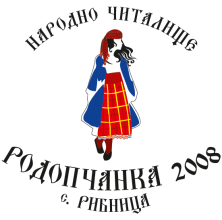           http://www.rodopchanka.org email:rodopchanka_2008@abv.bgДОКЛАД ЗА ОСЪЩЕСТВЕНИТЕ ЧИТАЛИЩНИ ДЕЙНОСТИНАРОДНО ЧИТАЛИЩЕ«РОДОПЧАНКА – 2008» С. РИБНИЦА ЗА 2023 ГОДИНА1.ВЪВЕДЕНИЕ:Във връзка със ЗНЧ и ЗЮЛНЦ читалището е регистрирано и е вписано в регистъра на сдруженията с нестопанска цел в агенция на вписванията както следва Актуален учредителен акт – от 03.05.2008год.; ЕИК/ПИК 175582423 Решение № Фирмено дело: 43/2008год.Последни вписани промени в регистрацията са след Отчетно-изборно събрание на Общо-отчетно събрание на 02.11.2022 година. Представянето на читалището се осъществява заедно и поотделно от Председател – Венцислав Пехливанов и Радослава Кехайова-секретар. Дата на изтичане на мандата: 27.11.2025 година.Съгласно ЗНЧ читалището е вписано в Регистъра на народните читалища към министерството на културата под № 3383, последно извършени промени в обстоятелствата са вписани на 09.12.2022год.Настоящият  годишен отчет   за развитие  на читалищната дейност на НЧ „Родопчанка – 2008” през 2023 г. е съобразен с изискванията на чл. 26 а, ал. 2 от Закона за народните читалища Съгласно Чл. 2. (1) ЗНЧ, Народно читалище „Родопчанка – 2008” е  традиционно  самоуправляващо се българско културно-просветни сдружение, което  изпълнява и държавни културно-просветни задачи. В дейността му могат да участват всички физически лица без оглед на ограничения на възраст и пол, политически и религиозни възгледи и етническо самосъзнание.Съгласно Чл. 2. (2) НЧ  „Родопчанка – 2008”.е юридически лица с нестопанска цел.Основните направления и приоритети в дейността на читалището произтичат от ЗНЧ, ЗОБ, общинската културна политика, осъществявана на основата на съществуващата нормативна уредба и чрез изпълнението на културния календар Отчета обобщава най-важните моменти в работата на читалището, приоритети, цели и задачи, които  спомогнат за укрепването, модернизирането и развитието му в общодостъпно и желано място за местната общност. Отчета за дейност 2023 г,  е насочен да  задоволяват потребностите на населението на  с. Рибница свързани със:1.  развитие и обогатяване на културния живот, социалната и образователната дейност в с. Рибница 2. запазване на обичаите и традициите на с. Рибница3. разширяване на знанията на гражданите и приобщаването им към ценностите и     постиженията на науката, изкуството и културата;4. възпитаване и утвърждаване на националното самосъзнание;5. осигуряване на достъп до информация.За постигане на целите са реализирани  основни дейности, като:1. уреждане и поддържане на библиотеката;2. развиване и подпомагане на любителското художествено творчество;3.организиране дейността на групите, за иницииране и провеждане на  празненства, концерти чествания и иновативни дейности съобразно променената епидемична среда;4. събиране и разпространяване на знания за родния край и включване в национални инициативи по програма „Живи човешки съкровища“;5. създаване и съхраняване на  етнографска  колекция  съгласно Закона за културното     наследство;2.АНАЛИЗ НА СЪСТОЯНИЕТО НА ЧИТАЛИЩЕТО:На територията на с. Рибница,  функционира единствено Народно читалище „Родопчанка - 2008” .Читалището има изключително значение за укрепване, популяризиране и развитие на българската идентичност, традиционната култура и духовни ценности2.1. Външната среда осигурява следните възможности:       Културно разнообразие:       Сътрудничество с:Министерство на културатаОбластна администрация Смолян;Община Рудозем;     РЕКИЦ ”Читалища”;    Читалища;    Фондация Лале    Граждански сдружения и фондации:        European Association of Folklore Festivals – EAFF Official Partner of UNESCO;      Участие и работа по проекти, осигуряващи европейско и др. финансиране.     „Мобилност“- НФК към Министерство на културата. 2. 2. Кои са силните страни на вътрешната среда:      Кадрови ресурс с дългогодишен стаж в сферата на читалищната дейност;     Материална база – Сграден фонд 313 кв.м.     Интерес към търсене и развиване на нови форми на читалищна дейност;работа с млади таланти;     Сътрудничество на доброволци;      -планувани доброволчески инициативи за подпомагане на хора в        неравностойно положение.   2.3. Слаби страни:    Квалификацията на читалищното ръководство е необходимо условие и        решаващ фактор за актуализиране дейностите на читалището.Територии, засегнати от обезлюдяване.    -спирала на намаляващото и застаряващо население;    -свиване на селските райони - показател за по-широка структурна      криза на културния, икономически и трудов пазар;      -периферизацията и задълбочаване недостатъци на селските райони. 2.4 Предизвикателства   •   Как да работим и търсим нови подходи при реализиране на дейности  с изкуствата и       културата, за да посрещнем потребностите на оскъдното население и по-ниските       нива на взаимодействие?  •   Как  да се включат  възрастни  населения в културни и художествени      практики?  •   Как да осигурим устойчиви културни разработки за празни сгради и неизползвана       инфраструктура?СТРАТЕГИЧЕСКИ ЦЕЛИПодпомагане на традиционните читалищни дейности и търсене на нови съвременни форми за тяхното развитие и предаване;Създаване на нови условия за развитие и утвърждаване на библиотеката при читалището като  център за библиотечно-информационно обслужване на широк кръг потребители; Развитие на професионалните  умения и повишаване на квалификацията на работещите в културната институция; Обучение по Национална Програма “Учене през целия живот“.Изграждане на реално партньорство с институции за реализиране на цялостната културна политика в с. Рибница.Разширяване обхвата на дейността на читалището в обществено значими сфери, като социалната и информационно-консултантската.Насърчаване на трансграничното сътрудничество в областта на културата, участие в културни мрежи.Формиране на читалището като място за общуване и контакти, успешни социални практики и дарителски акции, повишаване ролята на читалището за социална и културна интеграция на различните социални общности.Участие в местното самоуправление и процесите на развитие на гражданското общество, участие в разработването на местни стратегии и превръщането начиталището във фактор за обществен диалог. в с. Рибница, общ. Рудозем. РЕФЕРЕНТНИ ДОКУМЕНТИЗакон за народните читалища;Закон за обществените библиотеки;Закон за културното наследство;Закон за меценатството;Закон за закрила и развитие на културата;Наредба № 2 на МК, от 01.07.2019 г. Обн. ДВ. бр.54 от 9 Юли 2019г /;Допълнителни субсидирани бройки;ОПЕРАТИВНИ ДЕЙНОСТИ 
А. БИБЛИОТЕЧНА ДЕЙНОСТКато неразделна част от читалищетоq библиотеката активно участва в организирането на културния живот в селото. Библиотечната дейност  е една от дейности за читалището като културна институция. Чрез нея то се включва в националната мрежа от библиотеките  у нас.  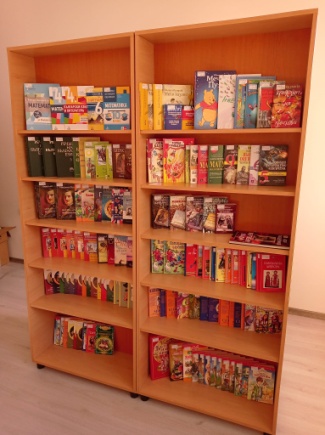 Дейността на библиотеката през 2023 година.1.  Поддържане на обществена библиотека на  свободен  достъп за библиотечно       обслужване на читатели.2. Обновяване и набавяне на книгите в библиотеката към читалището с одобрен проект      по програма „Българските библиотеки – съвременни центрове за четене и информираност” към Министерството на културата.3. Изготвяне на библиографски справки по различни теми;     на възрастни читатели и такива с физически увреждания;4.  Организиране  презентации на нови литературни творби и автори от местно и        национално значение.5.    Провеждане на срещи „На гости в библиотеката” 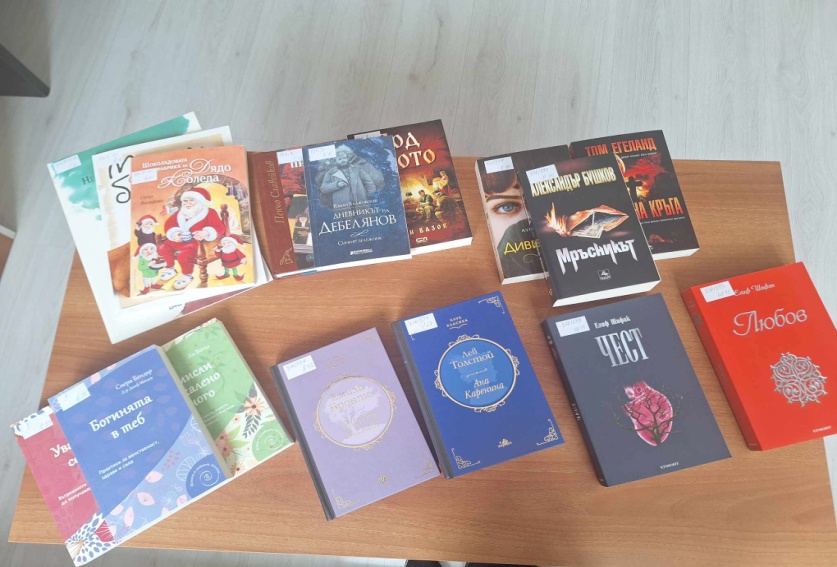 6.Организиране на индивидуална и културно-масова дейност с различни целеви      групи: (деца, ученици, възрастни); обособяване на тематични кътове по повод      празници и годишнини; предоставяне на онлайн информация и представяне на      презентации, посветени на значими събития и личности;Б. ЛЮБИТЕЛСКО ХУДОЖЕСТВЕНО ТВОРЧЕСТВОСъществена част от дейността на читалище НЧ „РОДОПЧАНКА – 2008” през 2023 година е грижата за разширяване и развитие на любителското художествено творчество.Художественотворческата дейност в читалището цели запазване и развитие на традиционните ценности на българския народ, съхранение на обичаите и традициите, както и създаване на нови традиции, породени от нуждите на местните общности. Чрез тази дейност, читалището работи за привличане на млади хора за участие в инициативи на  читалищните самодейни колективи. С изявите на читалището  се работи за развитие и обогатяване на културния живот в населеното място, за утвърждаване на националното самосъзнание и отчитане и съхранение богатството на местната култура. Чрез тази дейност читалището има възможност за популяризиране на общината, областта, страната и чужбина. Към читалището за творчески сезон 2022/2023  функционират:1.Образователни дейности:Кръжоци, клубове, школи по изкустваЛюбителски колектив "Сръчните ръце на мама"  - Представяне на различни начини на плетене!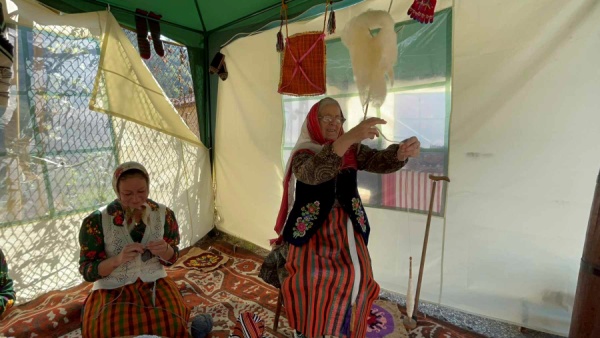 Любителски колектив "Млади таланти"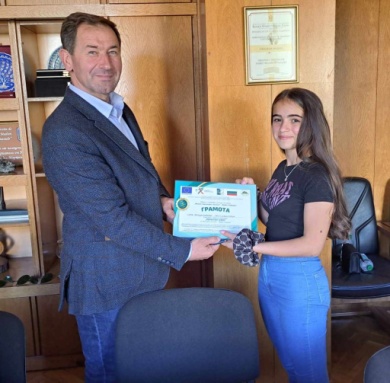 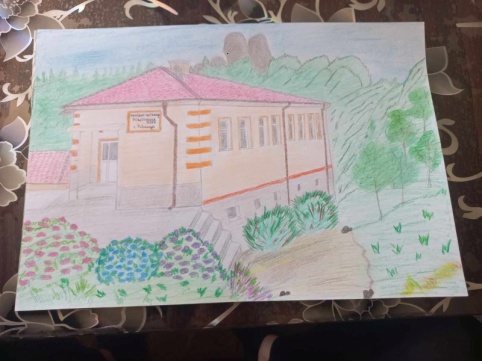 Участие  и заслужено  I –во място с рисунка и есе в Конкурс на тема: „Моята територия „Кичика” – Мадан – Рудозем“, проведен в изпълнение на проект: “Проучване и популяризиране на местната идентичност на територията на МИГ „Кичика” – Мадан – Рудозем и въвеждане на иновации за устойчиво развитие“  https://mig-kichika.com/%d0%b2%d1%80%d1%8a%d1%87%d0%b2%d0%b0%d0%bd%d0%b5-%d0%bd%d0%b0-%d0%bd%d0%b0%d0%b3%d1%80%d0%b0%d0%b4%d0%b8%d1%82%d0%b5-%d0%be%d1%82-%d0%bf%d1%80%d0%be%d0%b2%d0%b5%d0%b4%d0%b5%d0%bd%d0%b8%d1%8f-%d0%ba/  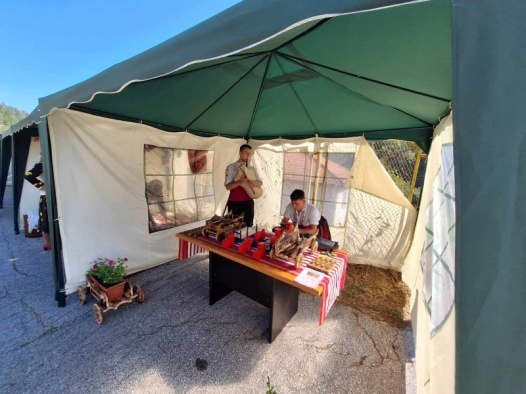 Работилница Демир Белев – Дърворезба – ръчна изработкаДетски колектив "Игри и забави от минало време"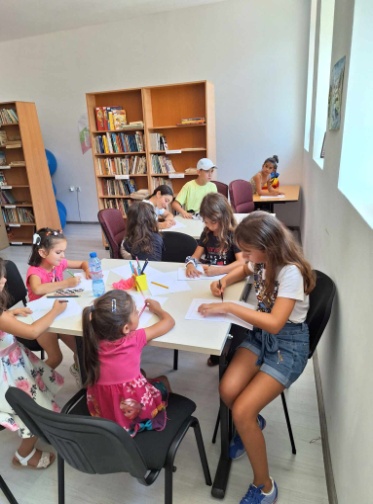 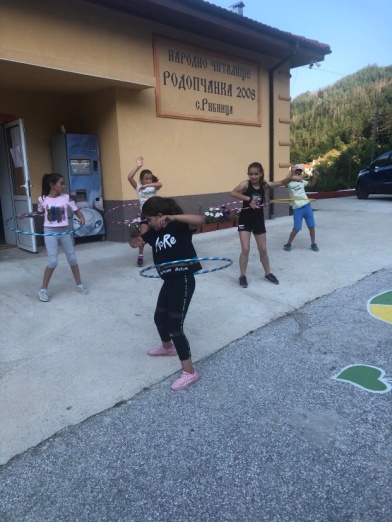 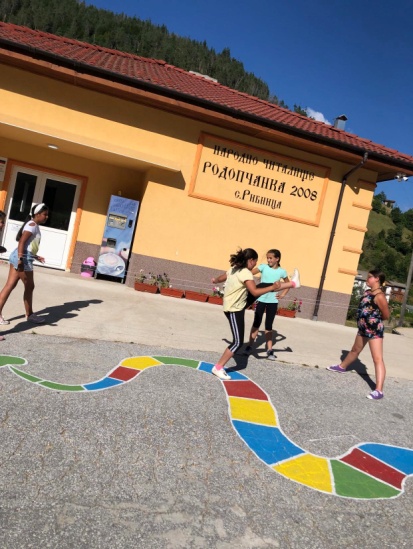 Клуб „Здрави всеки ден” – здравословна гимнастика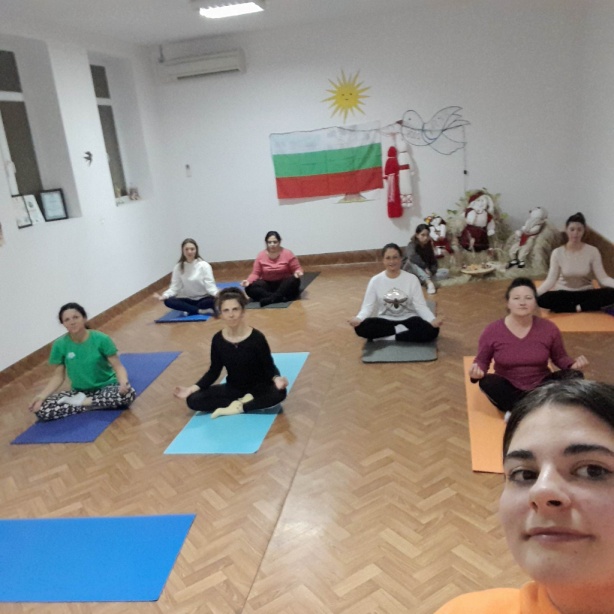 2.Любителско творчество (поддържане и изяви на художествени състави);Фолклорни състави и формации Група за изворен фолклор "Родопски звуци"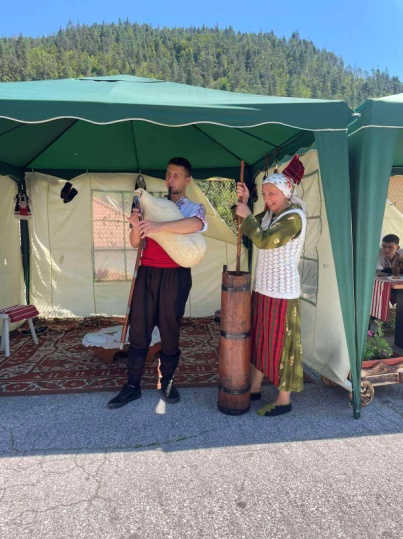 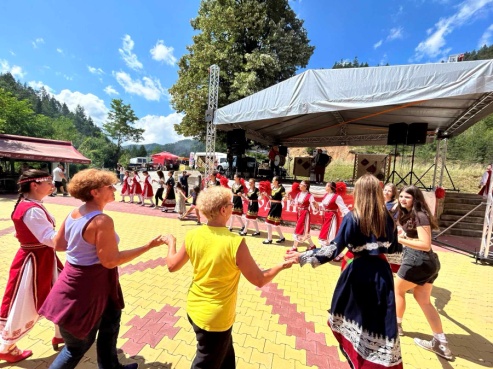 Групи за класически и/или модерен балет, съвременни и характерни танци Денс клуб "THE GIRLS"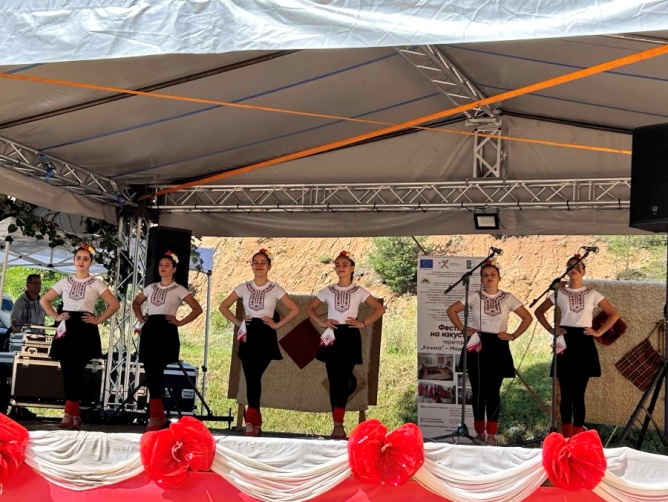 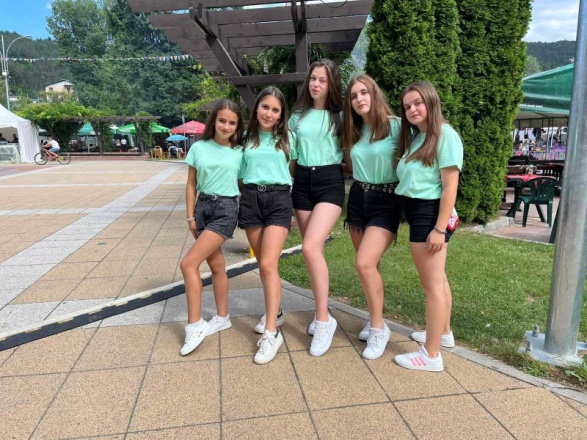 Танцови състави и групи /битови/Фолклорен танцов клуб "Родопчанка"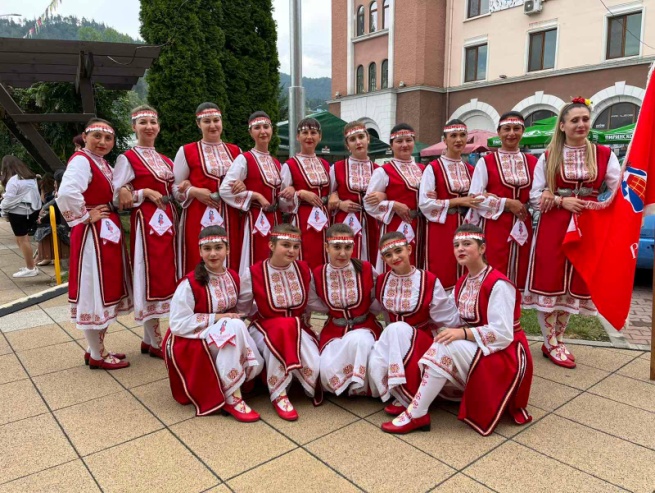 Детски фолклорен танцов състав "Родопчанче”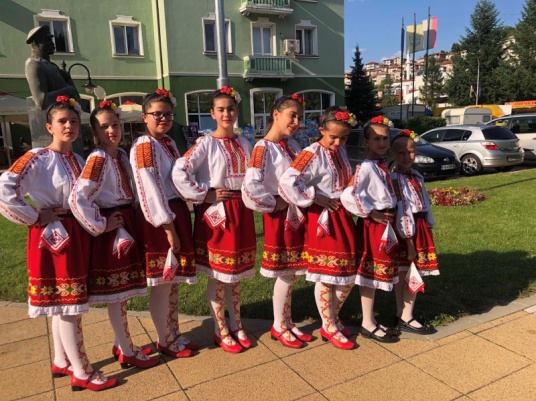 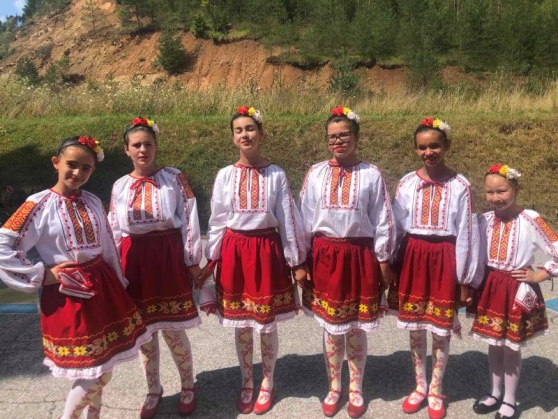 Предоставяне на компютърни услуги и интернет в читалището.3. Организиране на празници, фестивали, събори, изложби, творчески вечери, граждански инициативи, спортни занимания и др. с местно, регионално, национално и международно значение. П01.03.2023г.Посрещане на Баба Марта в читалището, наши гости са ДГ „Слънце” с. Рибница 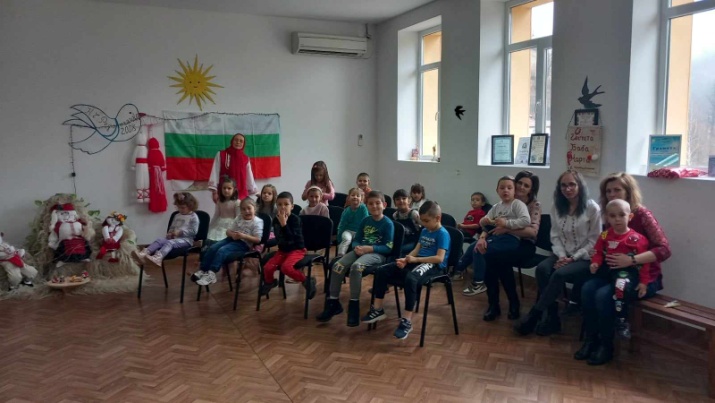 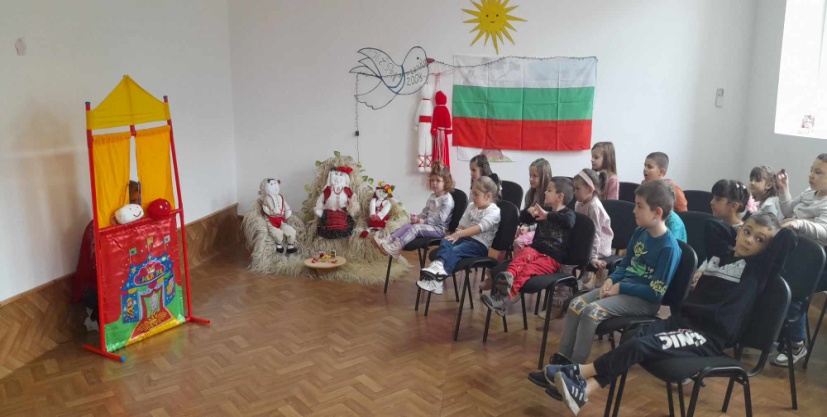 03.03.2023г.Поздрав по случай – 145г. от Освобождението на България.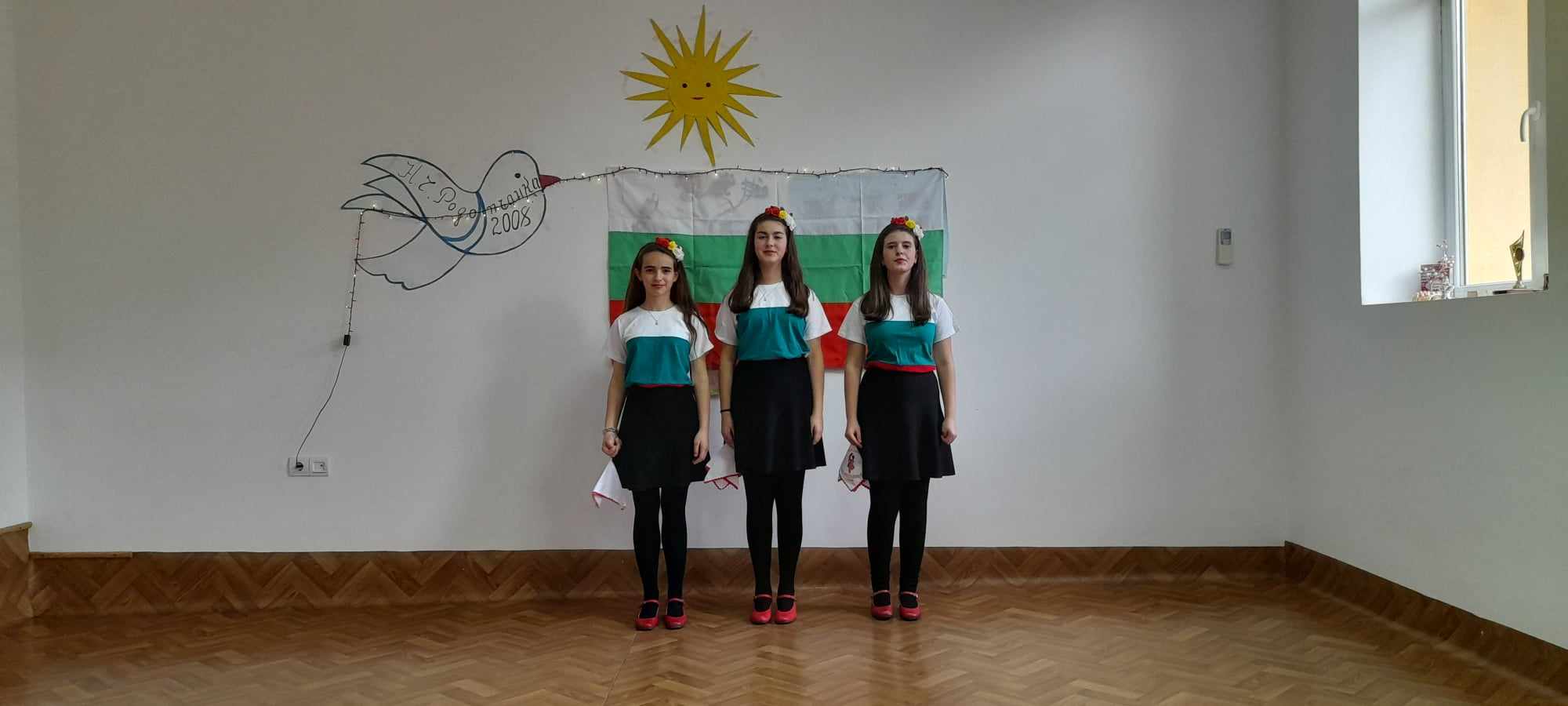 www.facebook.com/100048375845156/videos/128058779985282?locale=bg_BG  - клип23 април – Световен ден на книгата и авторското право.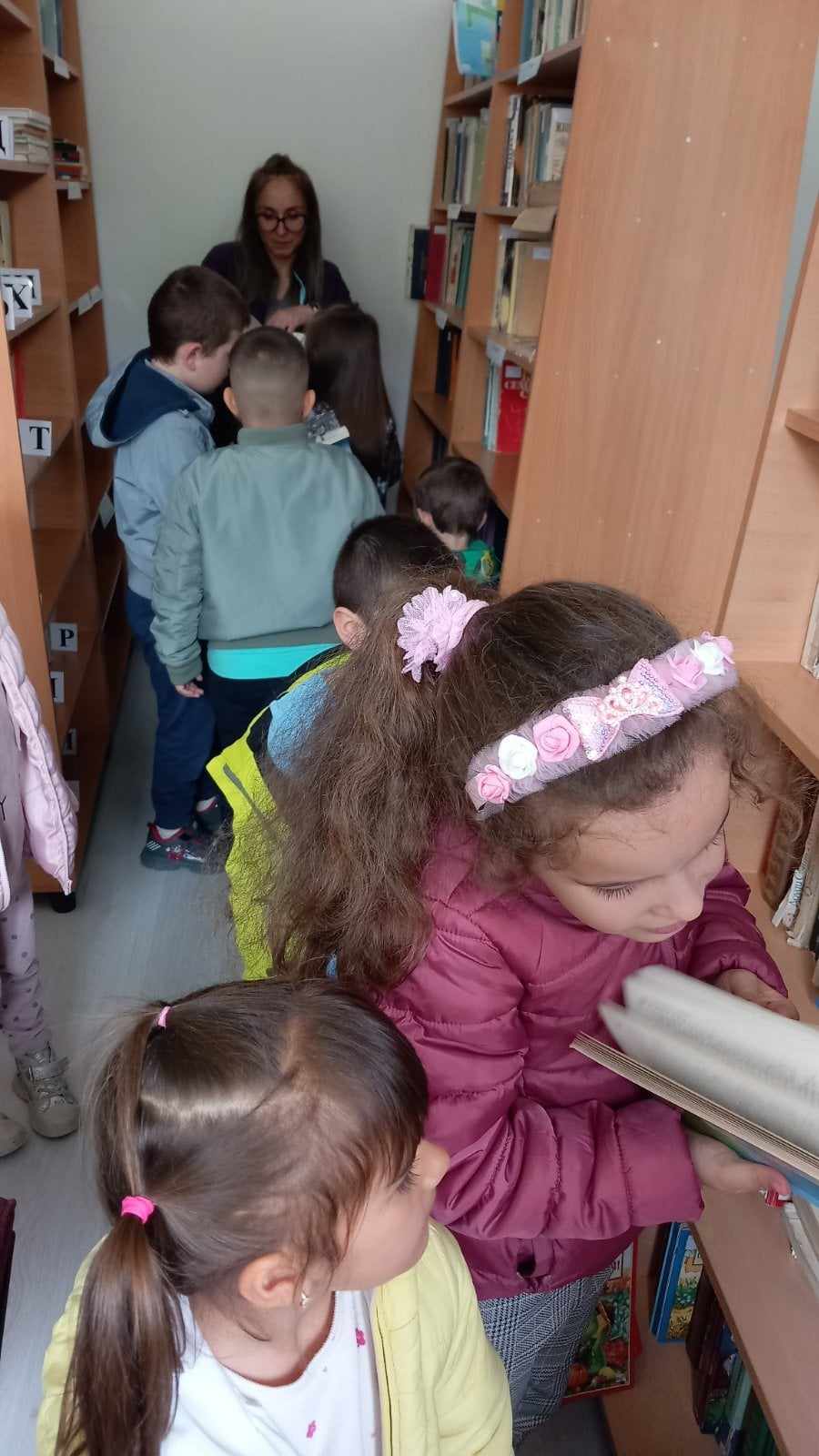 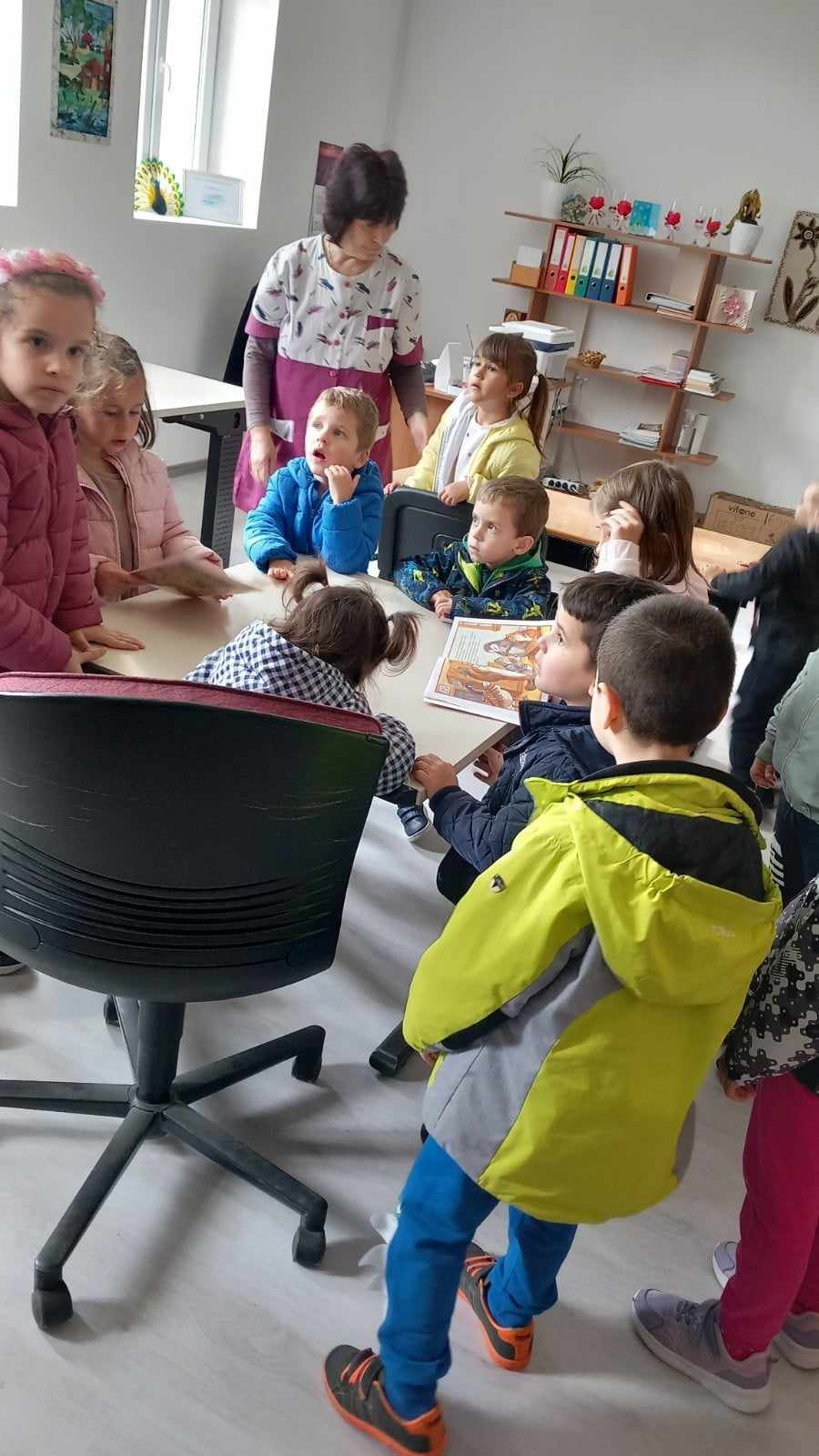 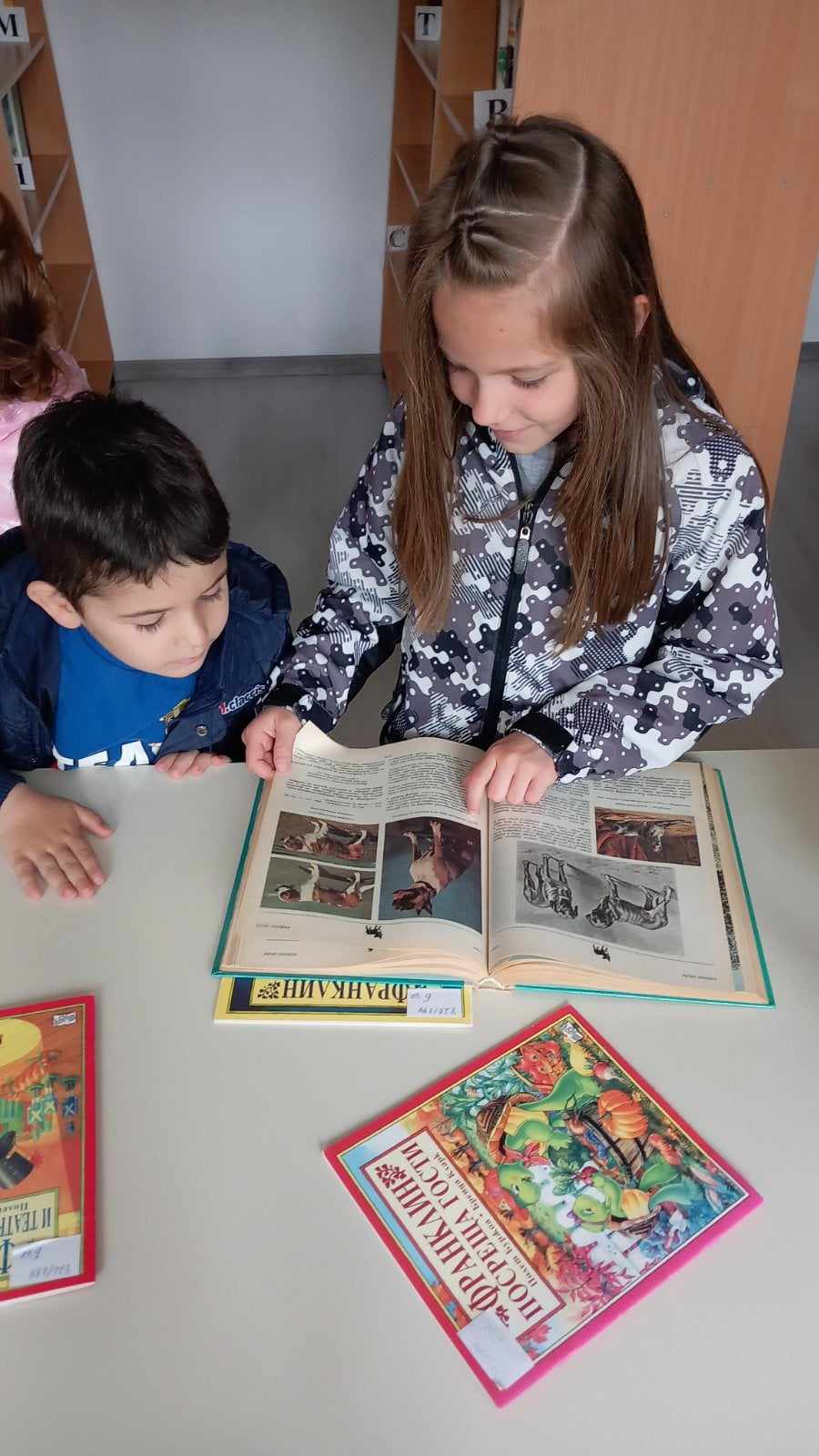 05.05.2023г.Открит урок  с малките таланти „Обичам природата, и аз участвам” – урок как да засадим цвете.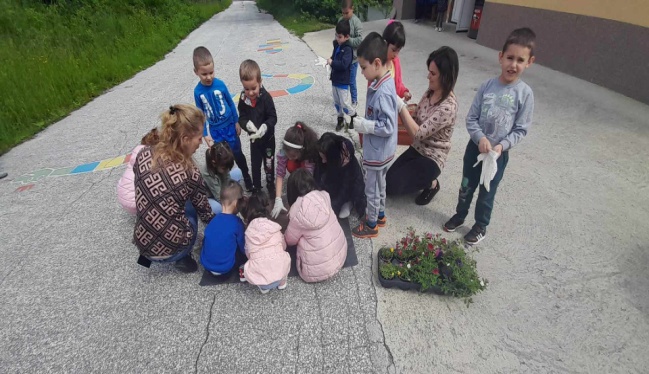 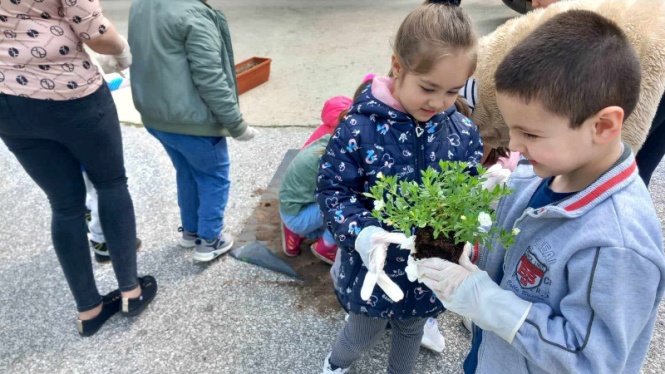 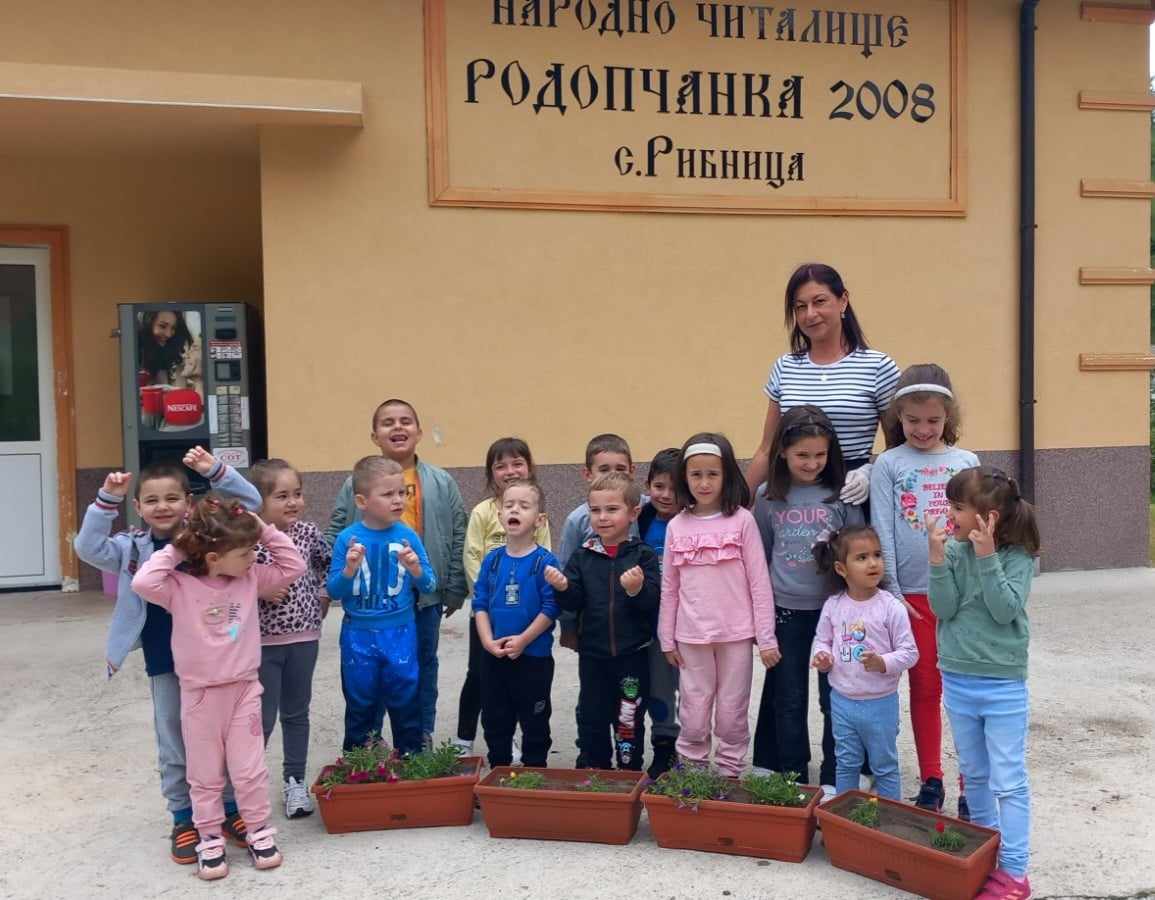 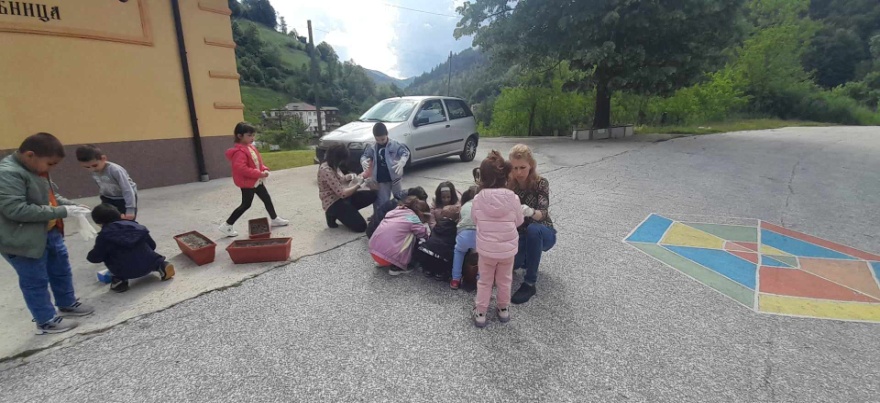 02.06.2023год.2-РИ ЮНИ ДЕН НА БОТЕВ И ЗАГИНАЛИТЕ ЗА СВОБОДАТА НА БЪЛГАРИЯ!! Живот и творчество.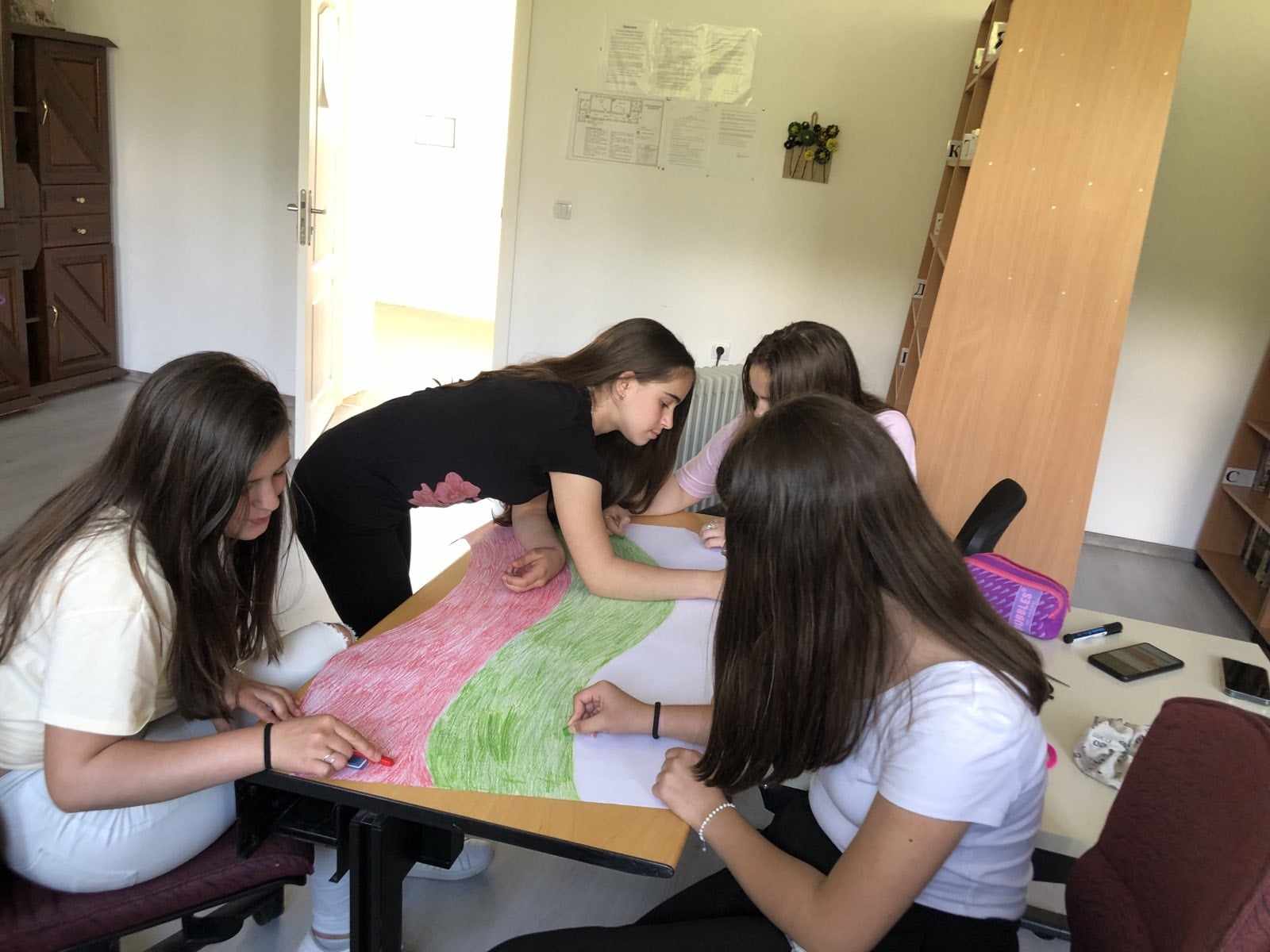 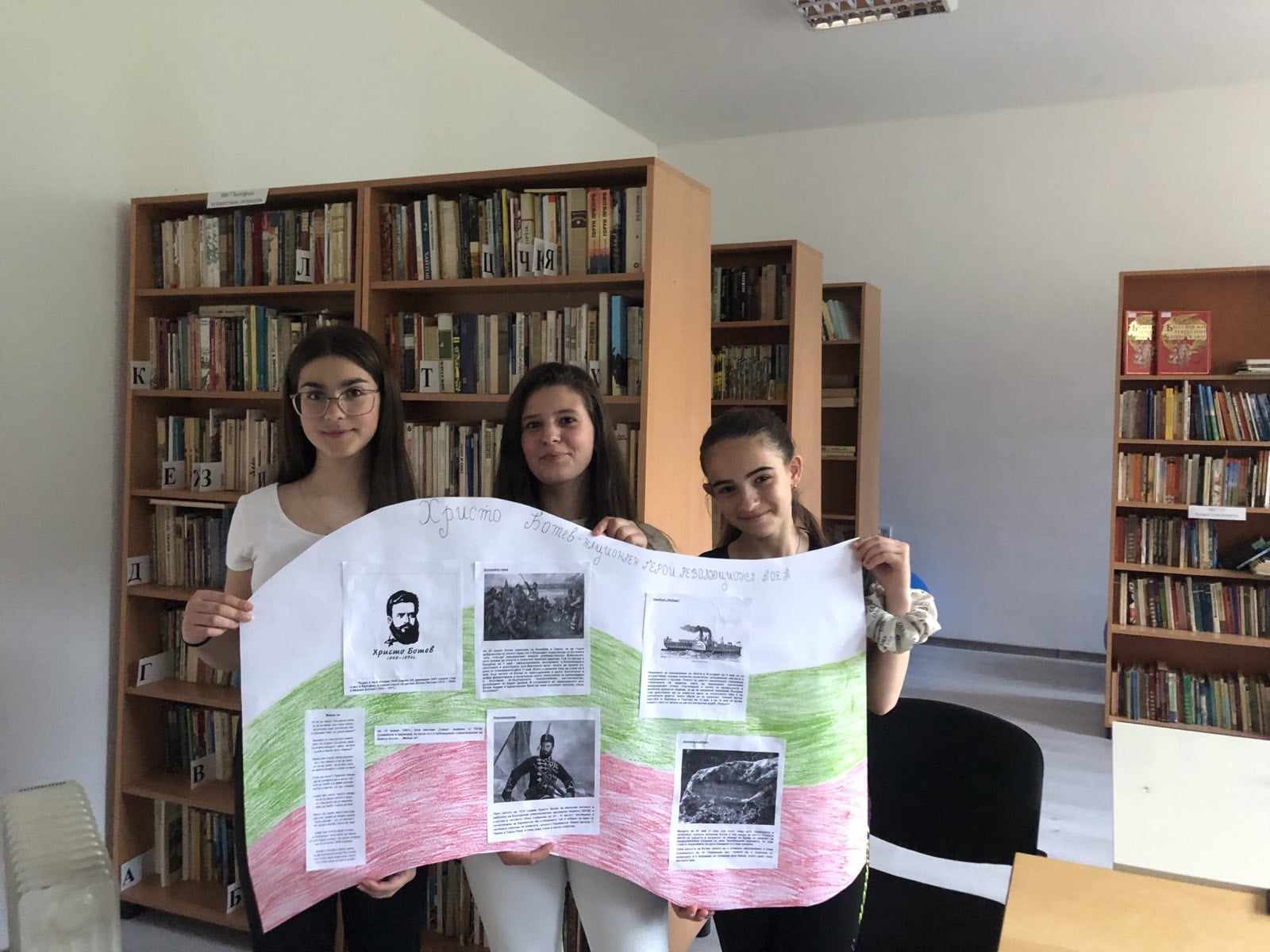 м. Юни – м. Юли 2023г.Лятна занималня с Детски колектив "Игри и забави от минало време"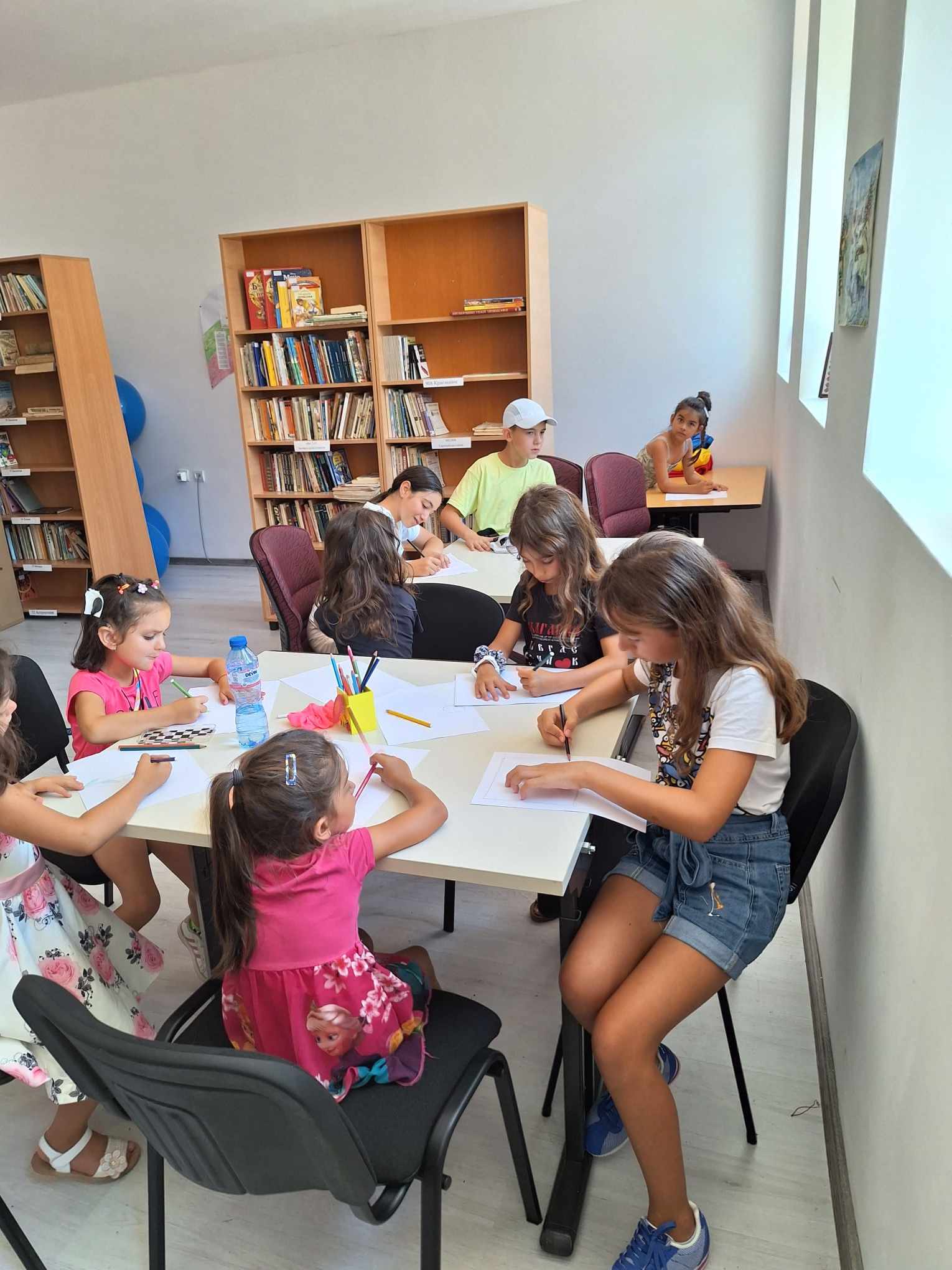 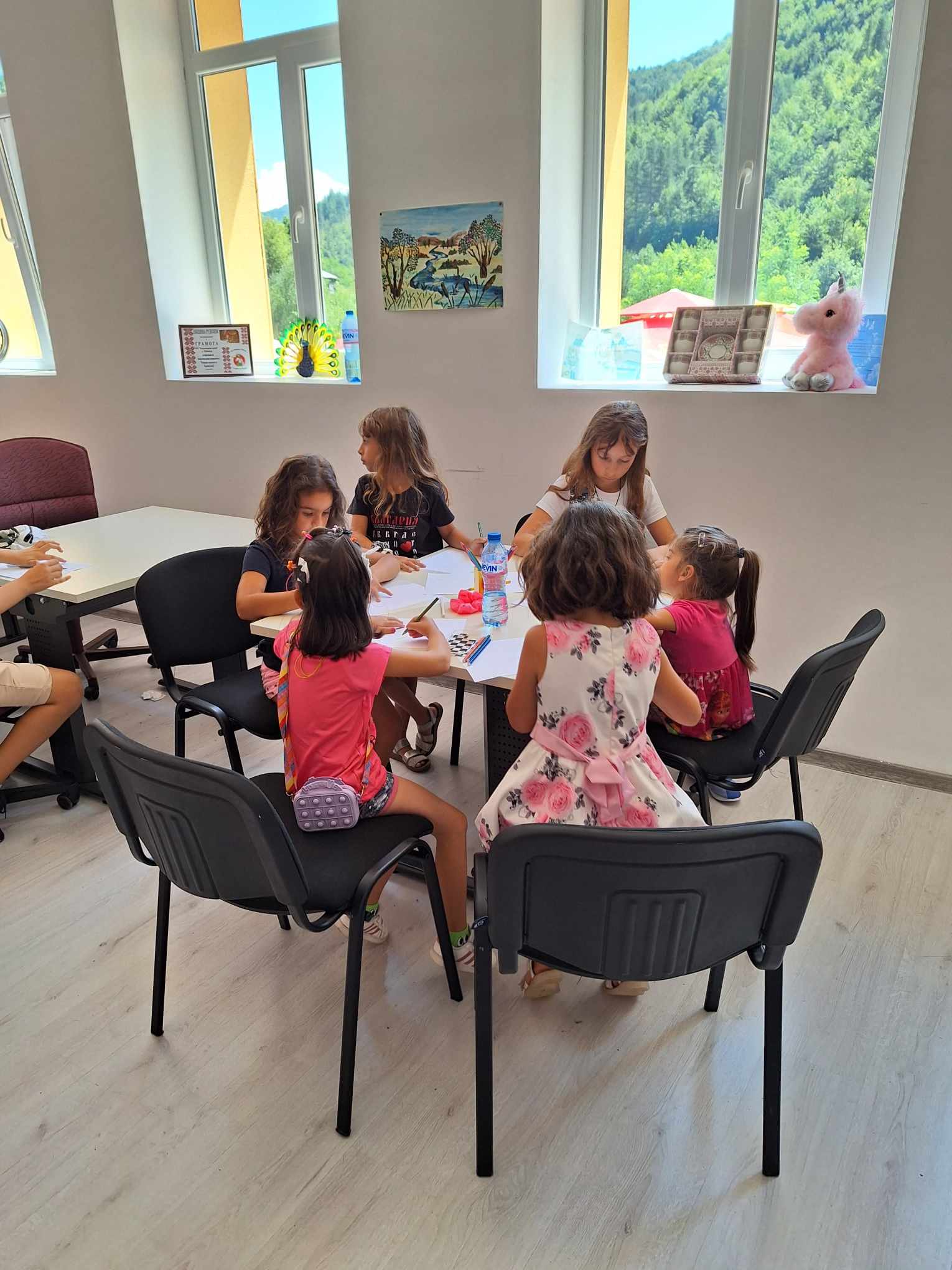 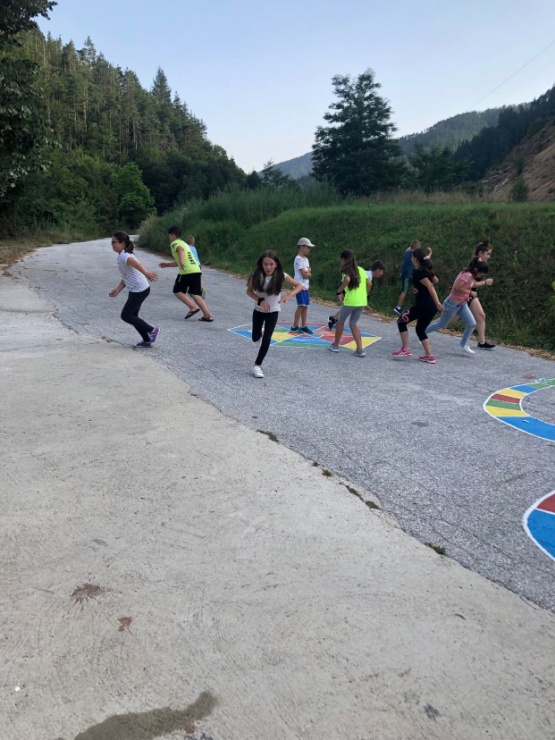 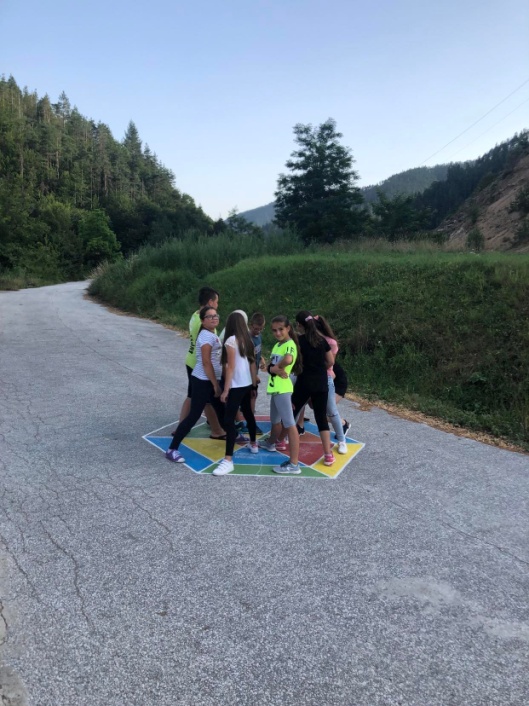 14-16 юли 2023 г.Участие на ТК „Родопчанка” в Национален събор на народното творчество и животновъдство „Рожен“ 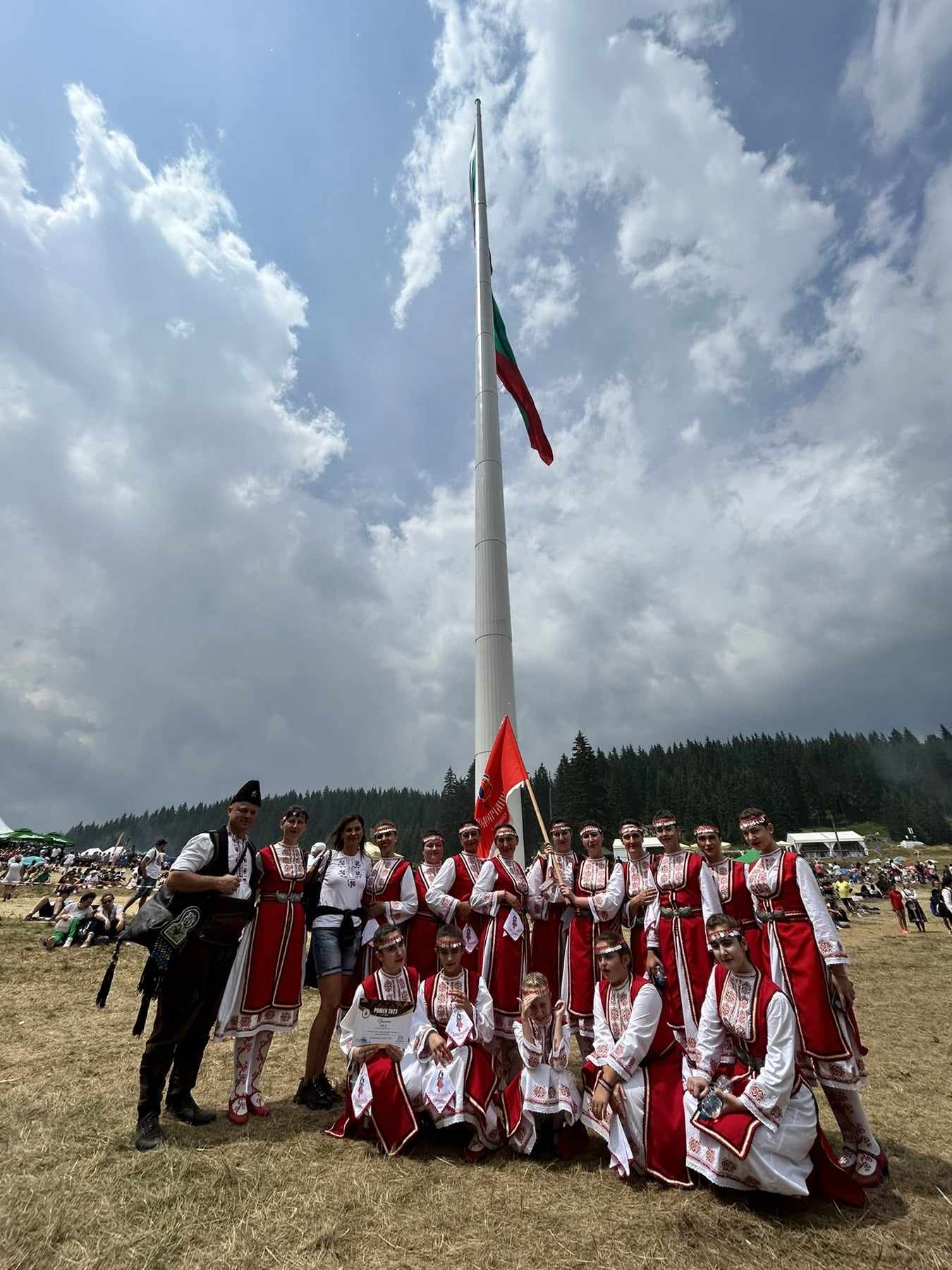 05.08.- 06.08.2023год.Организиране, провеждане и активно участие като домакини на Фестивала на изкуствата и празник на село Рибница!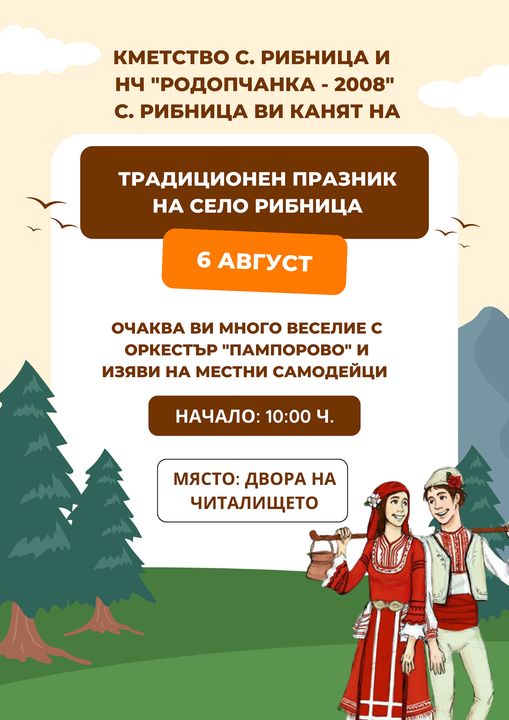 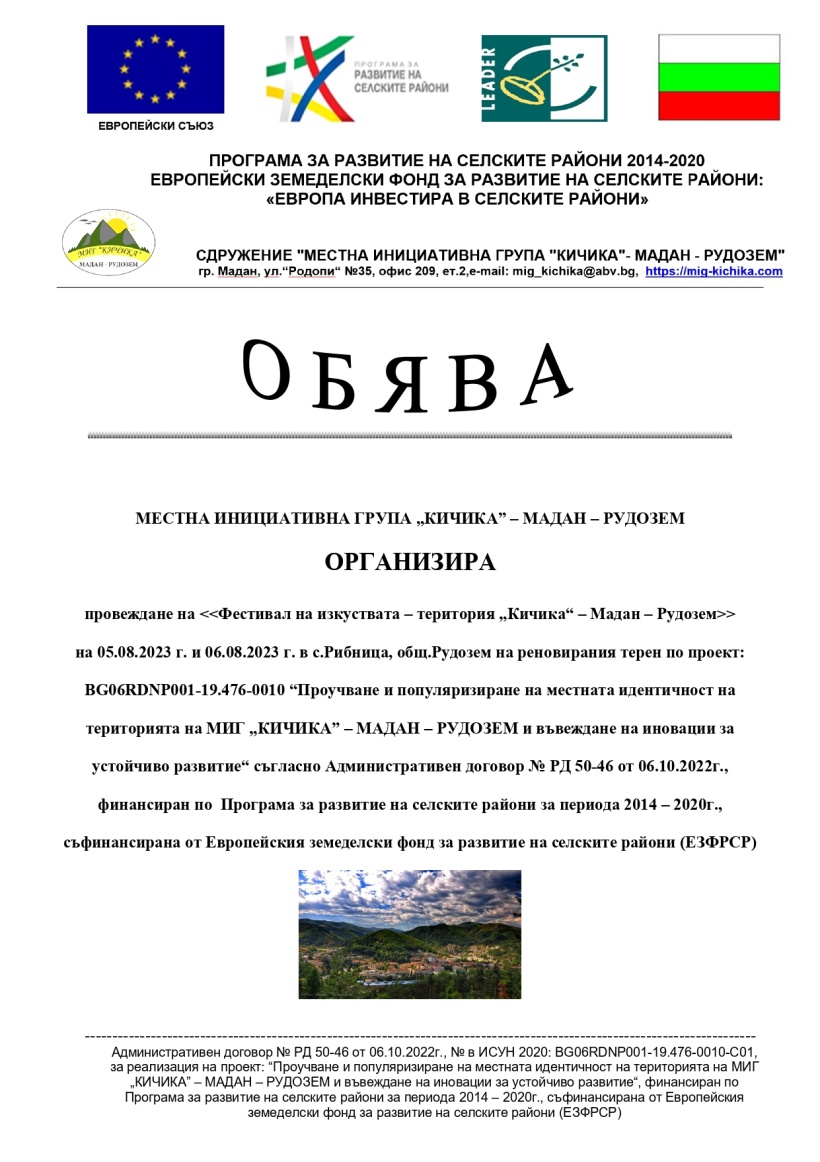 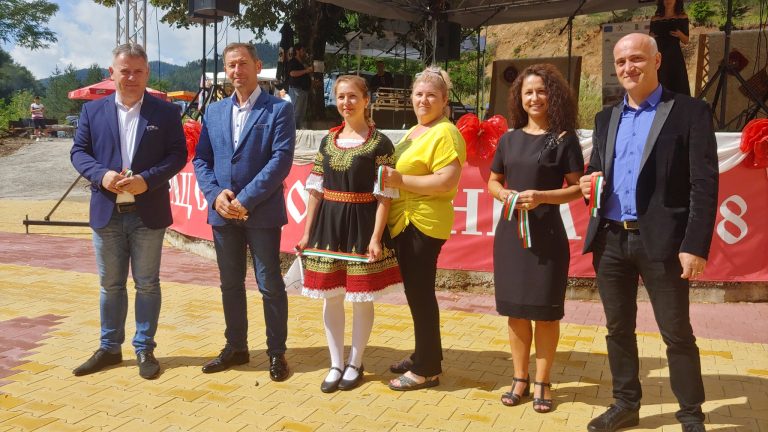 	Председателят на МИГ „Кичика“- МАДАН – РУДОЗЕМ и кмет на Община Мадан г-н Фахри Молайсенов, кметът на Община Рудозем д-р Румен Пехливанов и председателя на НЧ „Родопчанка – 2008“ с.Рибница дадоха старта на Фестивала на изкуствата, който се проведе в периода 5-6 август, като прерязаха лентата на изцяло реновирания терен пред НЧ „Родопчанка – 2008“ с.Рибница. Дейностите са по проект BG06RDNP001-19.476-0010 „Проучване и популяризиране на местната идентичност на територията МИГ „Кичика“ – МАДАН-РУДОЗЕМ и въвеждане в иновации за устойчиво развитие“ по Програма „Развитие на селските райони за периода 2014-2020 г.“, съфинансирана от Европейския земеделски фонд за развитие на селските райони (ЕЗФРСР).Проектът е насочен към популяризиране на местната идентичност – местните традиции, културно и историческо наследство и традиционни местни продукти, което води до подобряване и стимулиране на производството, както и подобряване на условията и средата на живот на местната общност.Фестивалът на изкуствата бе посетен от жители на общините Рудозем и Мадан, както и гости от различни краища на страната, които имаха възможността да се насладят на огромно разнообразие от представянето на традиционни и модерни носии, характерни за региона ястия, занаяти, обичаи, ръкоделия, персонажи, предмети и сувенири от местния бит, играли важна роля в ежедневието на местното население в миналото.Над 200 участници от читалищата на общините Рудозем и Мадан, както и местни самодейци взеха участие в пъстрия Фестивал на изкуствата.Бяха показани характерните за региона постригване на овце, пране и предене на вълна, ръчно изработени сувенири, както и прекрасна изложба на красиви родопски кристали.Посетителите имаха възможността да наблюдават ателиета по плетене на една и две куки на декоративни карета, а на кулинарното представяне на гостите бяха предложени клинове, питки, родопски катми и трахна, както и други характерни за района ястия.Уникална беше възможността да се наблюдава процеса на приготвянето на място на родопски „смидаль“, разточването и печенето на клинове, пърженето на вкусни бухти и технологията при смилане на царевично брашно с характерната за региона „рашница“.Разнообразната програма включваше и рисунка на деца на тема „Местни традиции и обичаи на територията МИГ „Кичика“-Мадан – Рудозем“, където близо 40 деца от Община Рудозем и Община Мадан показаха своя талант на присъстващите.Концертната програма на Фестивала се състоеше от красиво изпълнени песни и танци, изцяло подготвени от самодейците на двете общини Мадан и Рудозем.За събитията е използвана техника и оборудване, закупени със средства по проекта.Забавна програма!Празничната ни програма започна с ревю на фолклорни носии поднесено от любителския колектив „Млади таланти”, Театрална група „Ахренски деволък”, Денс клуб "THE GIRLS", Детски фолклорен танцов състав „Родопчанче” и със специалното участие на Мелха Колева и нейното дете.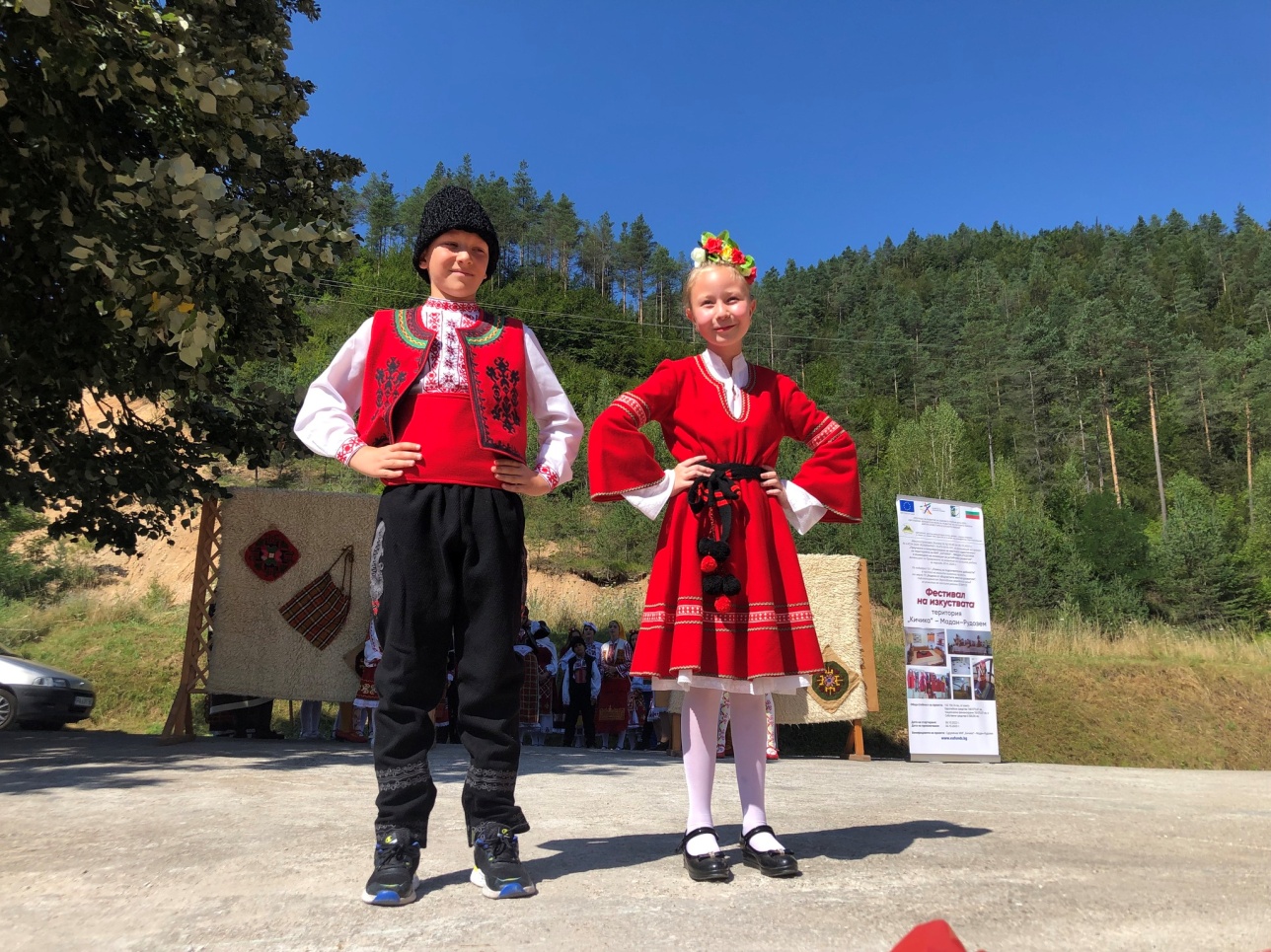 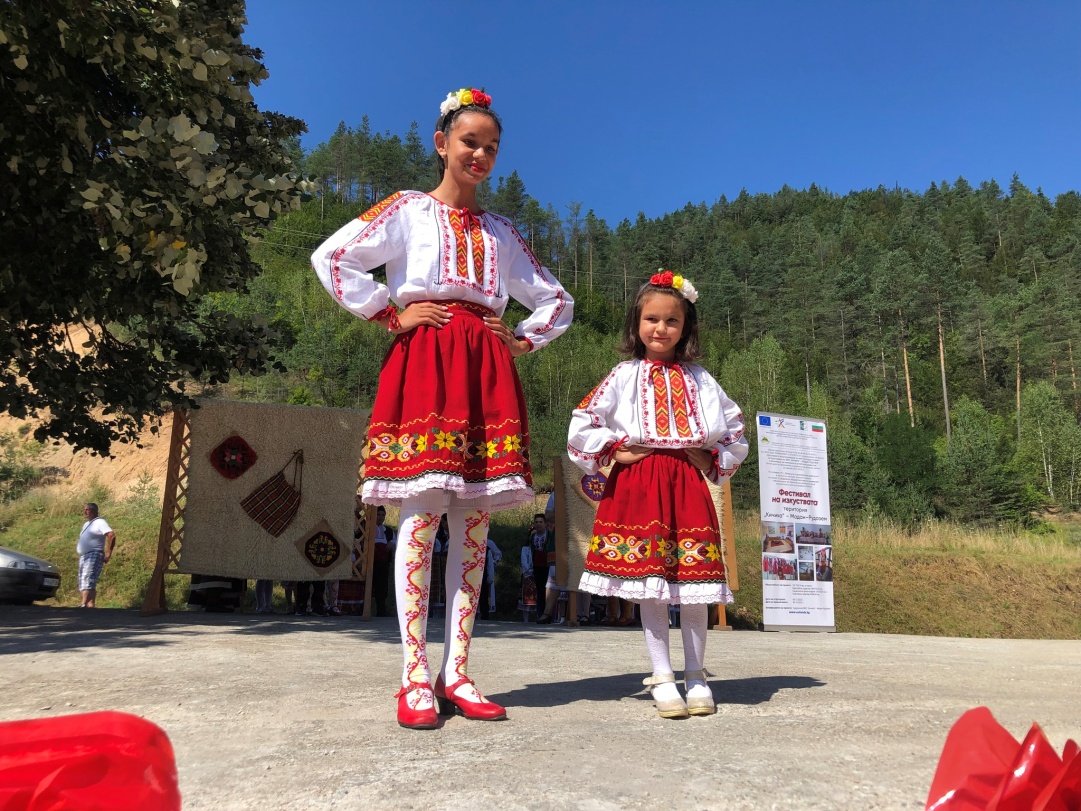 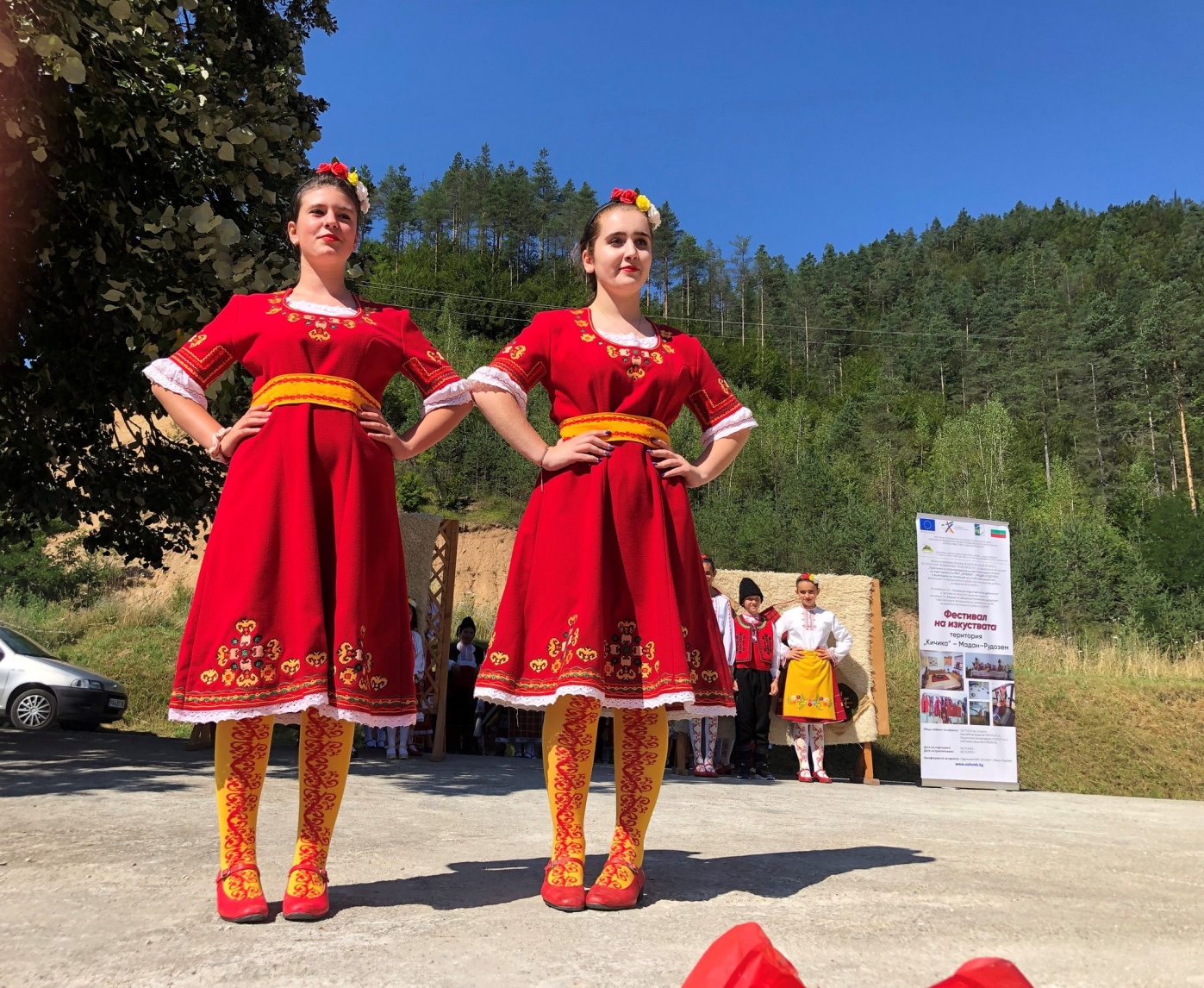 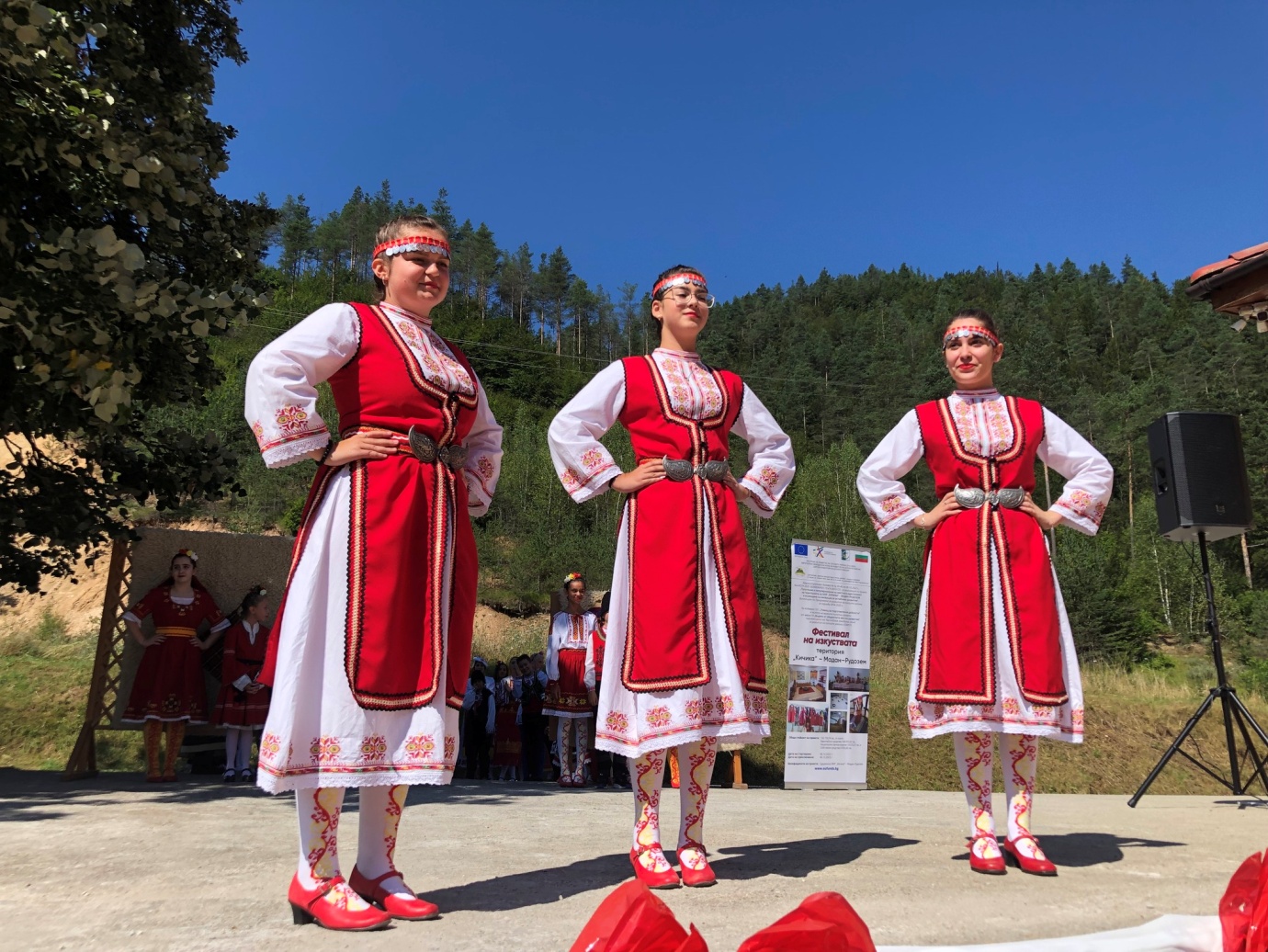 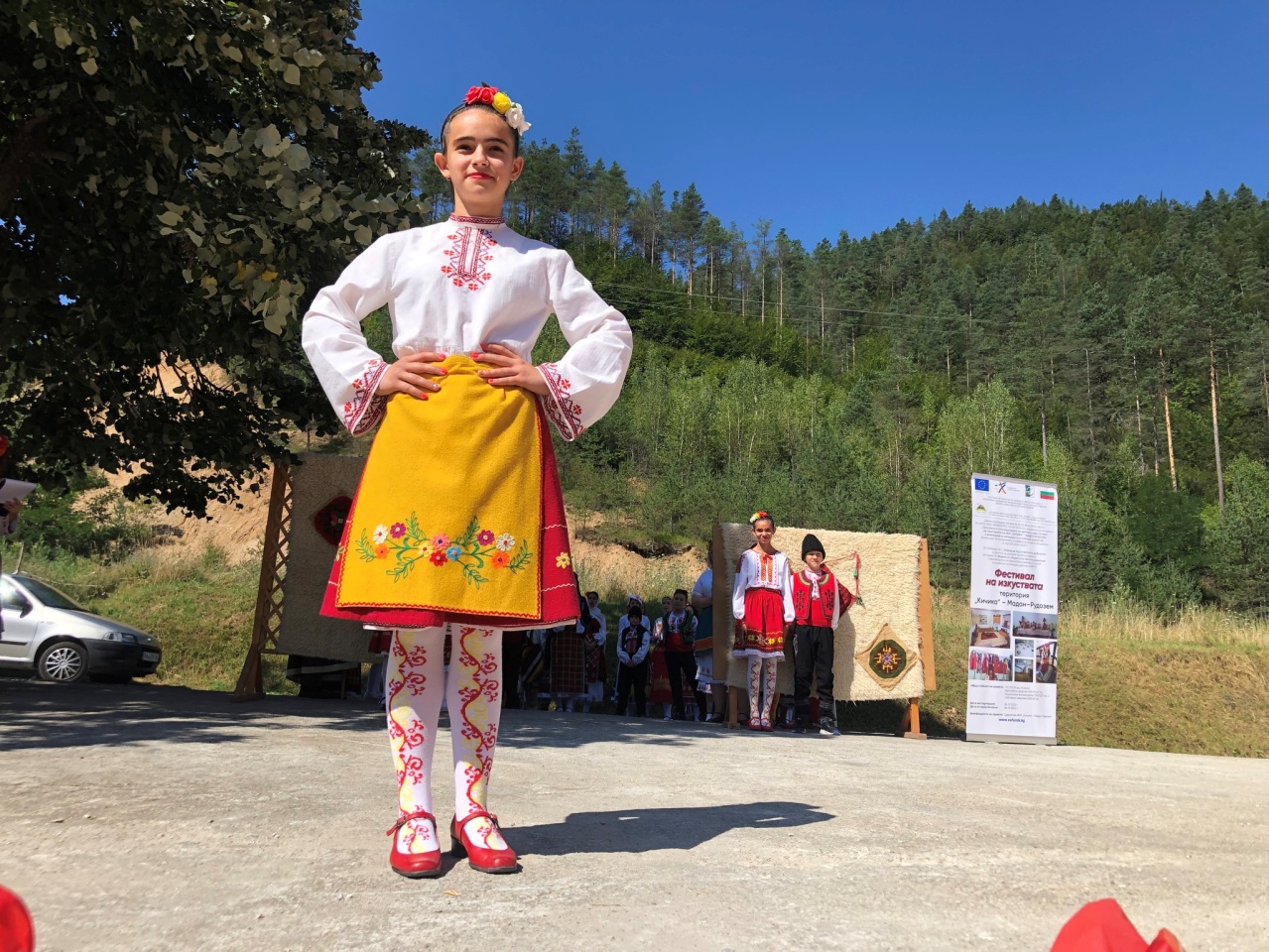 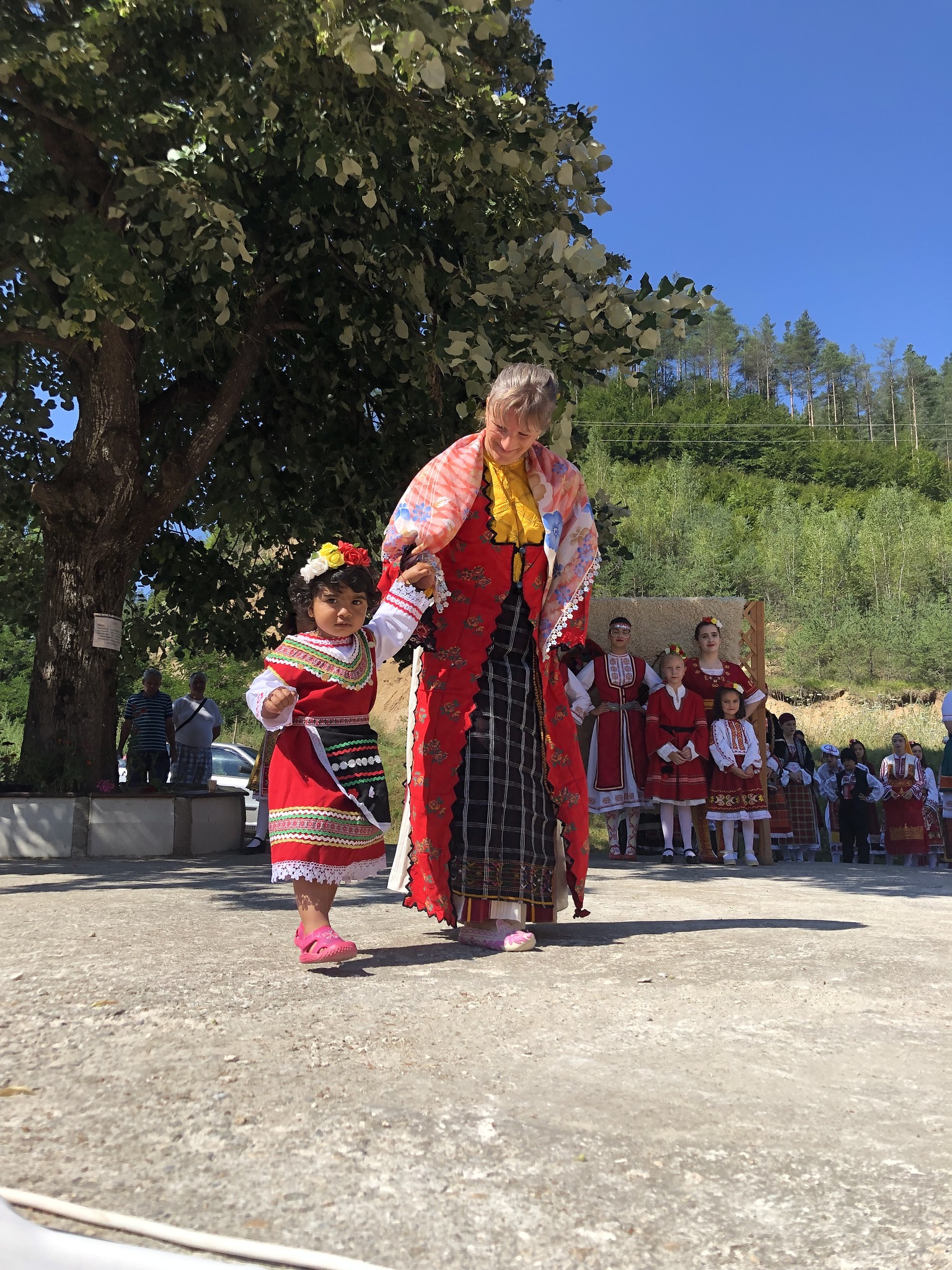 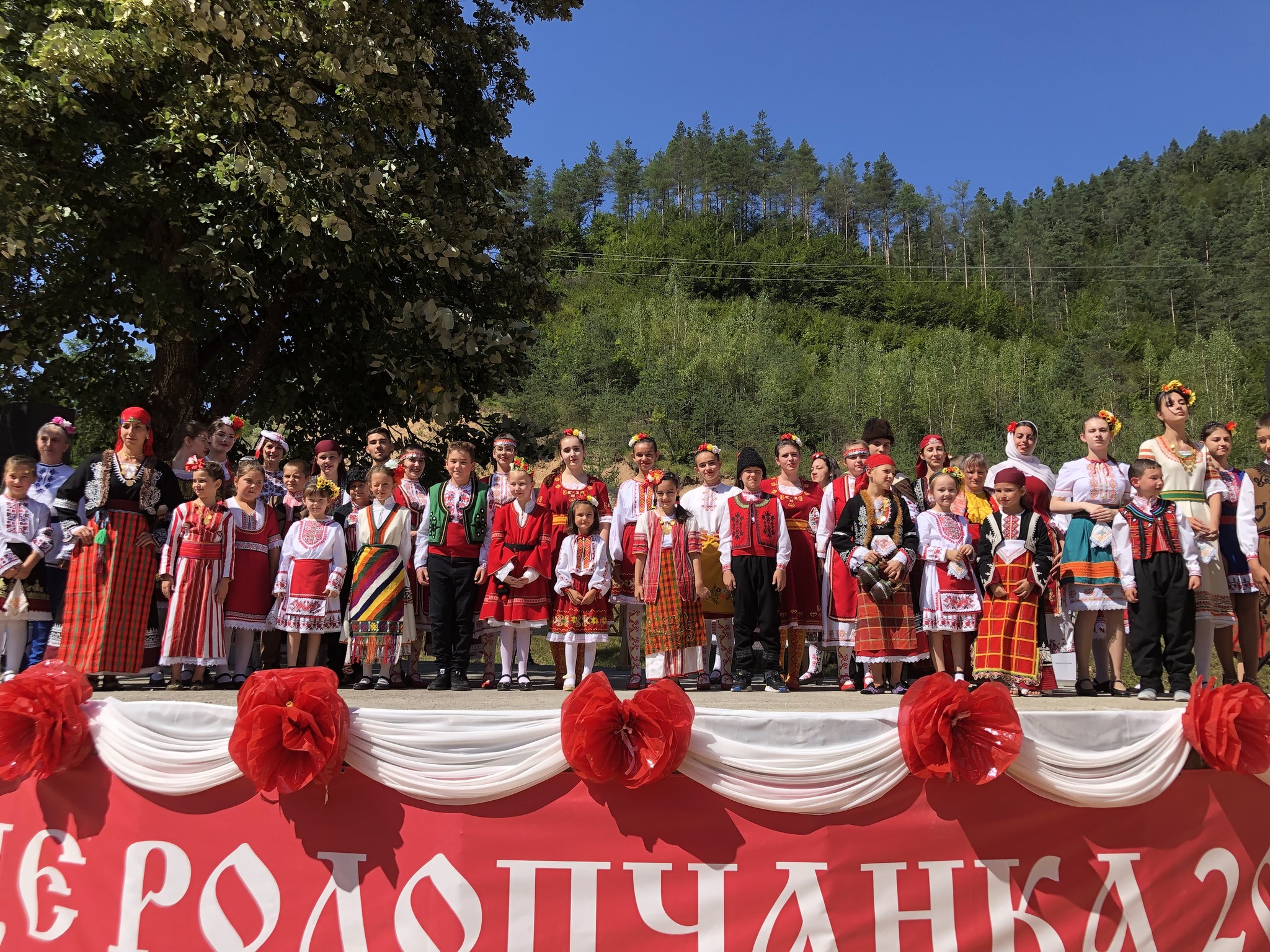 Програмата продължи със забавата на танцовите състави както на читалището така и на гостите ни.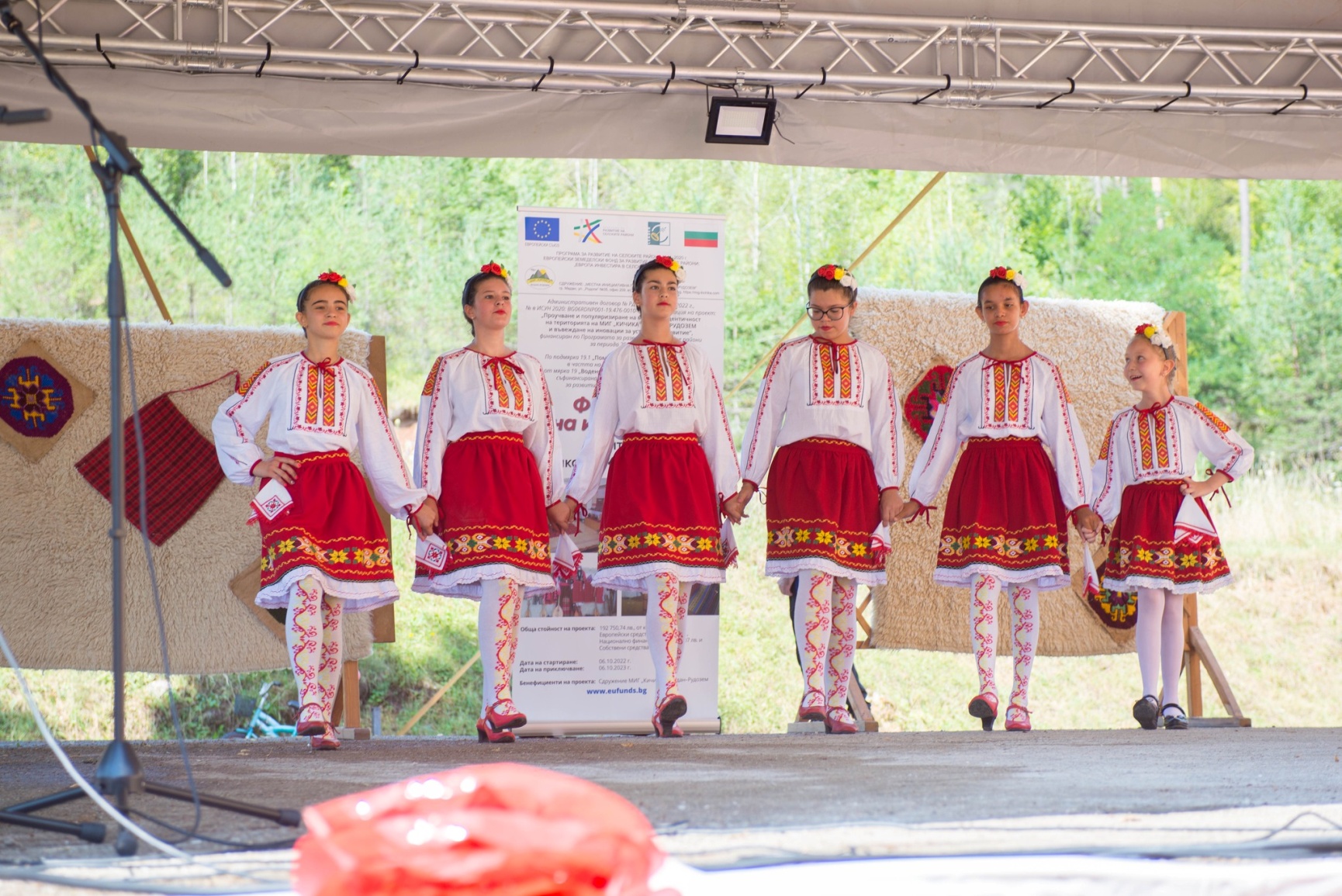 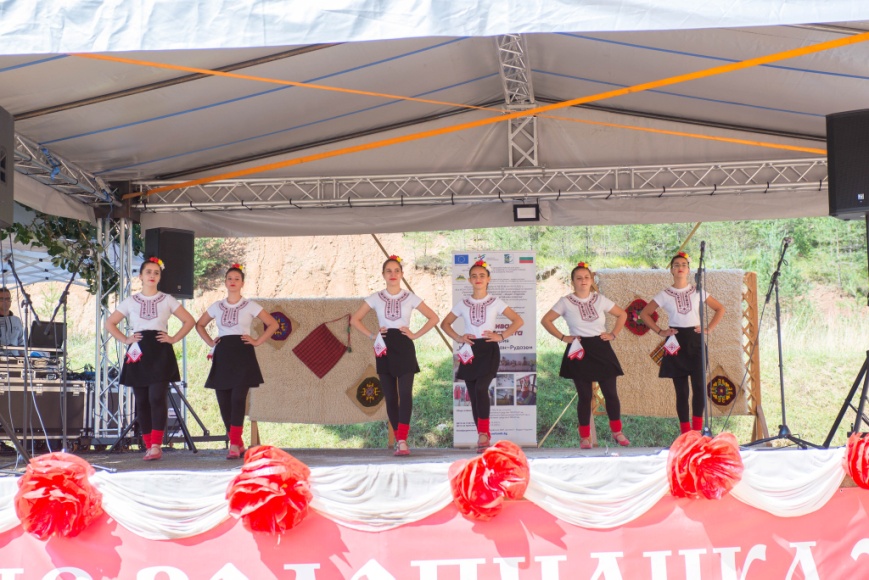 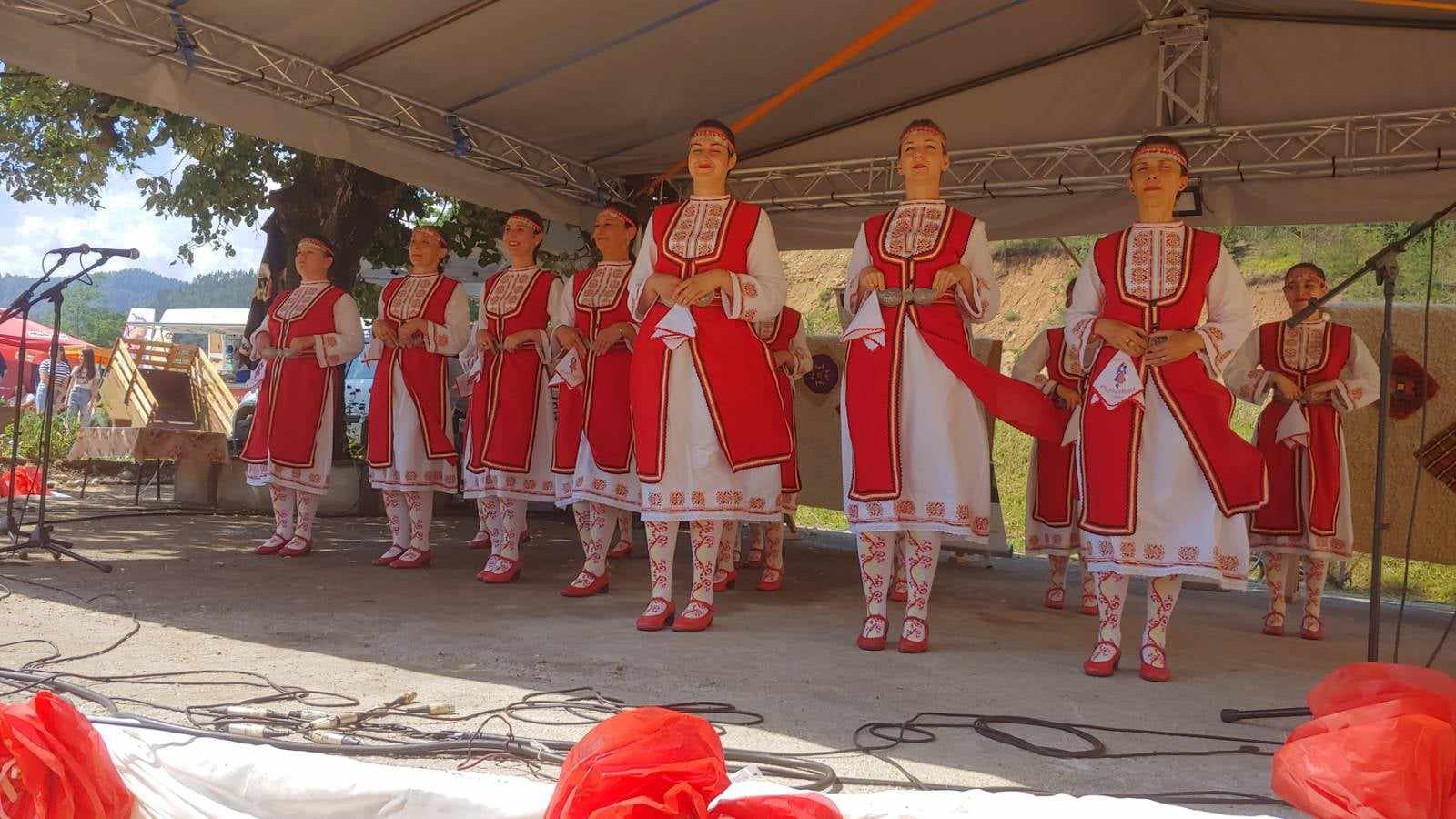 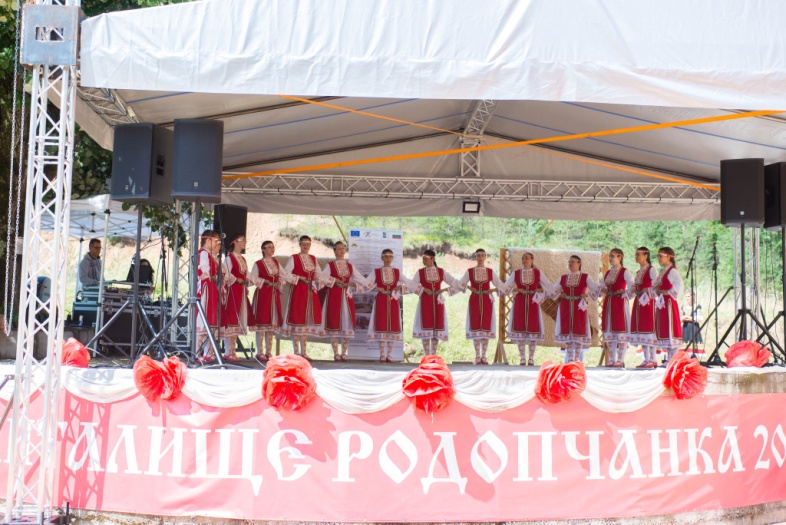 Голям интерес предизвика изложбата и битовия кът, които бяхме подредили за нашите малки и големи гости.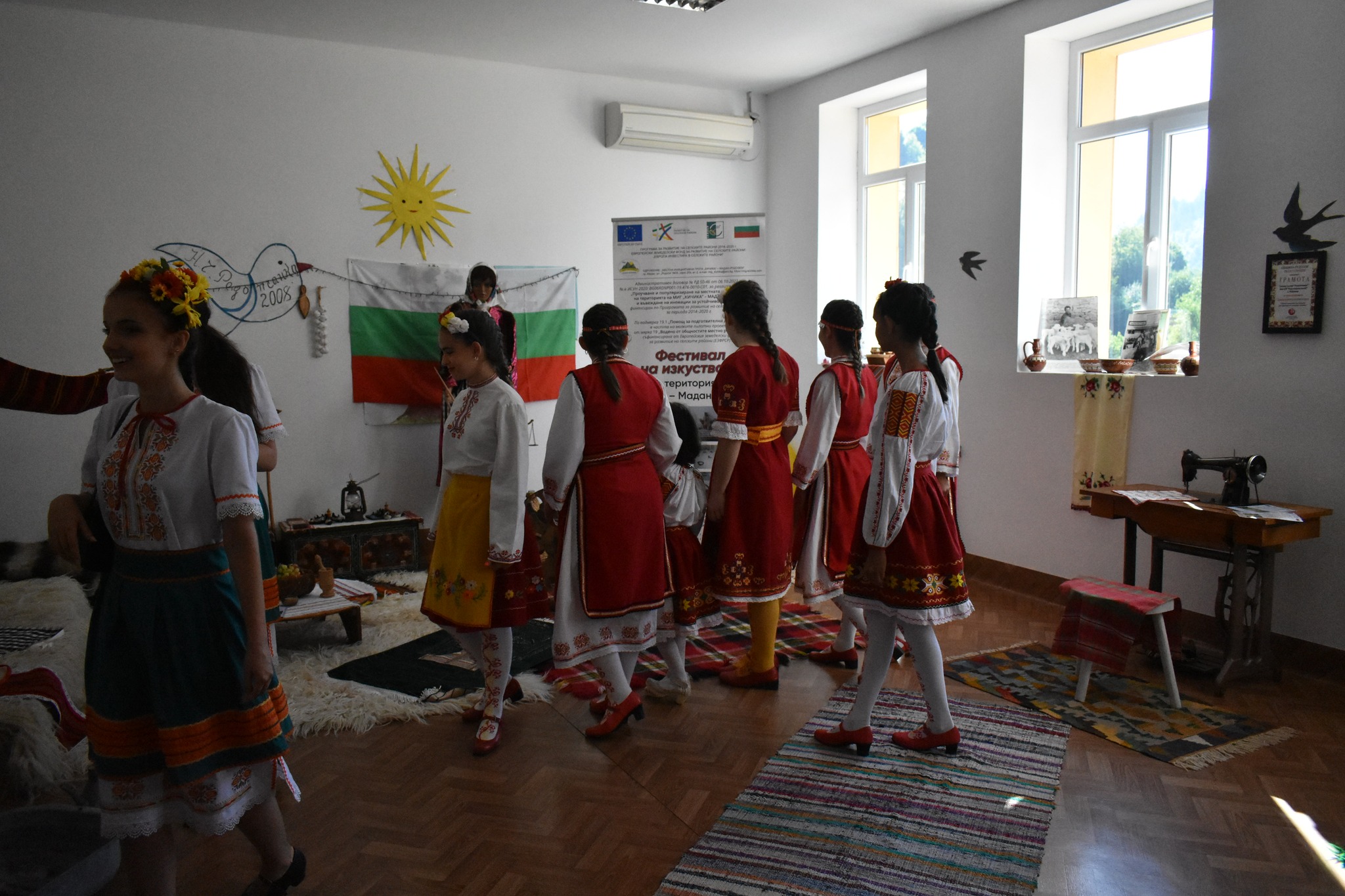 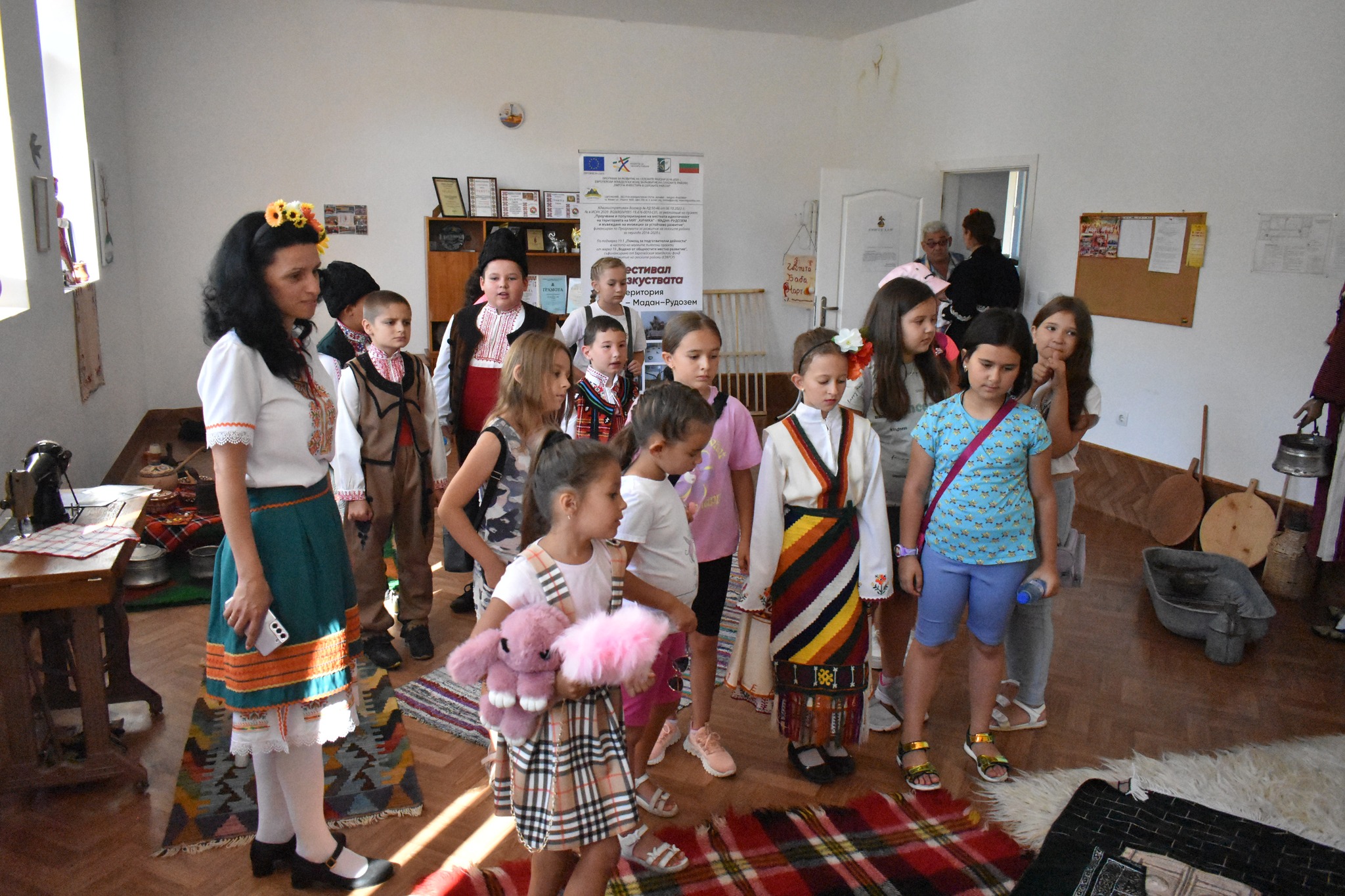 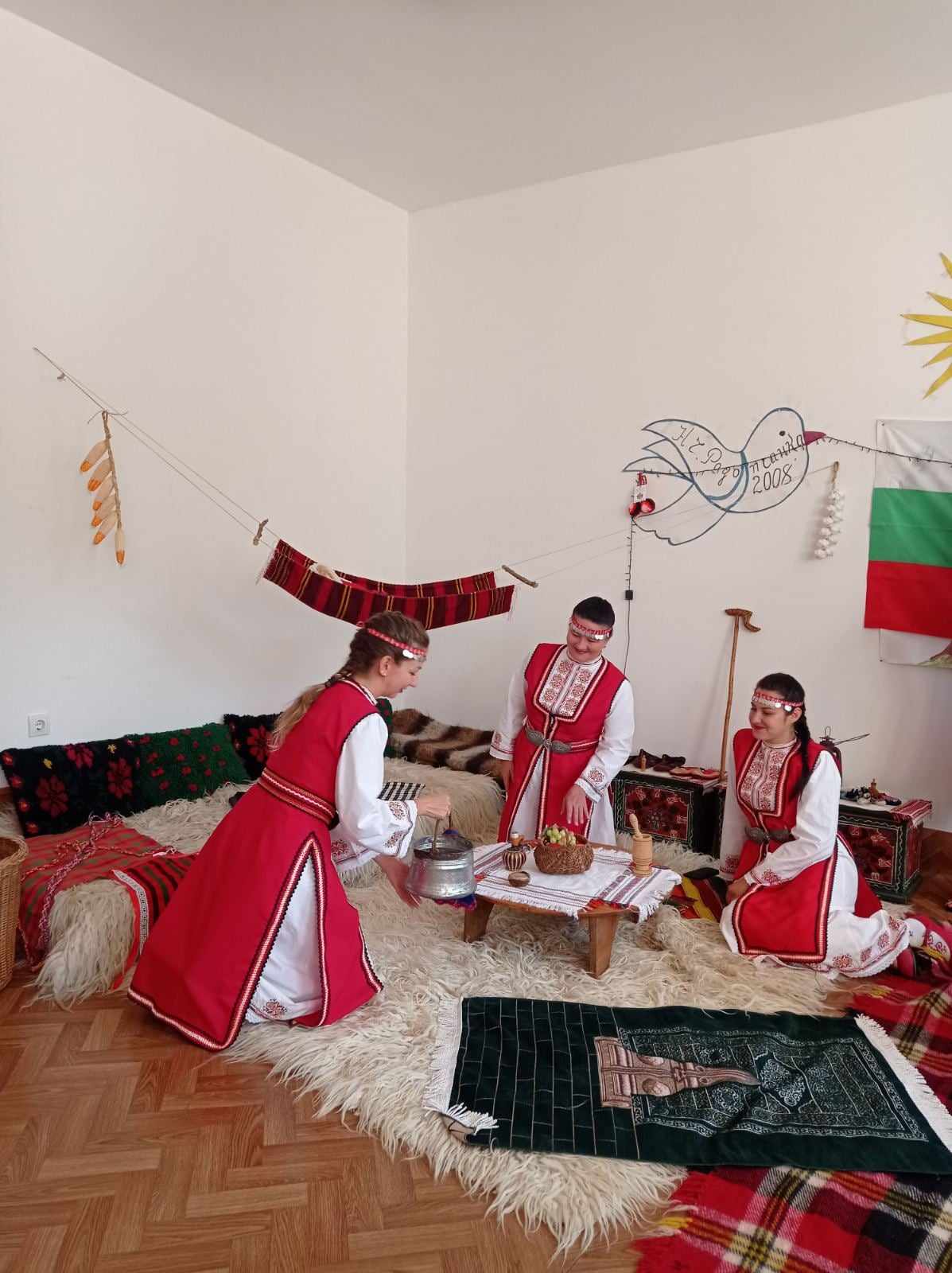 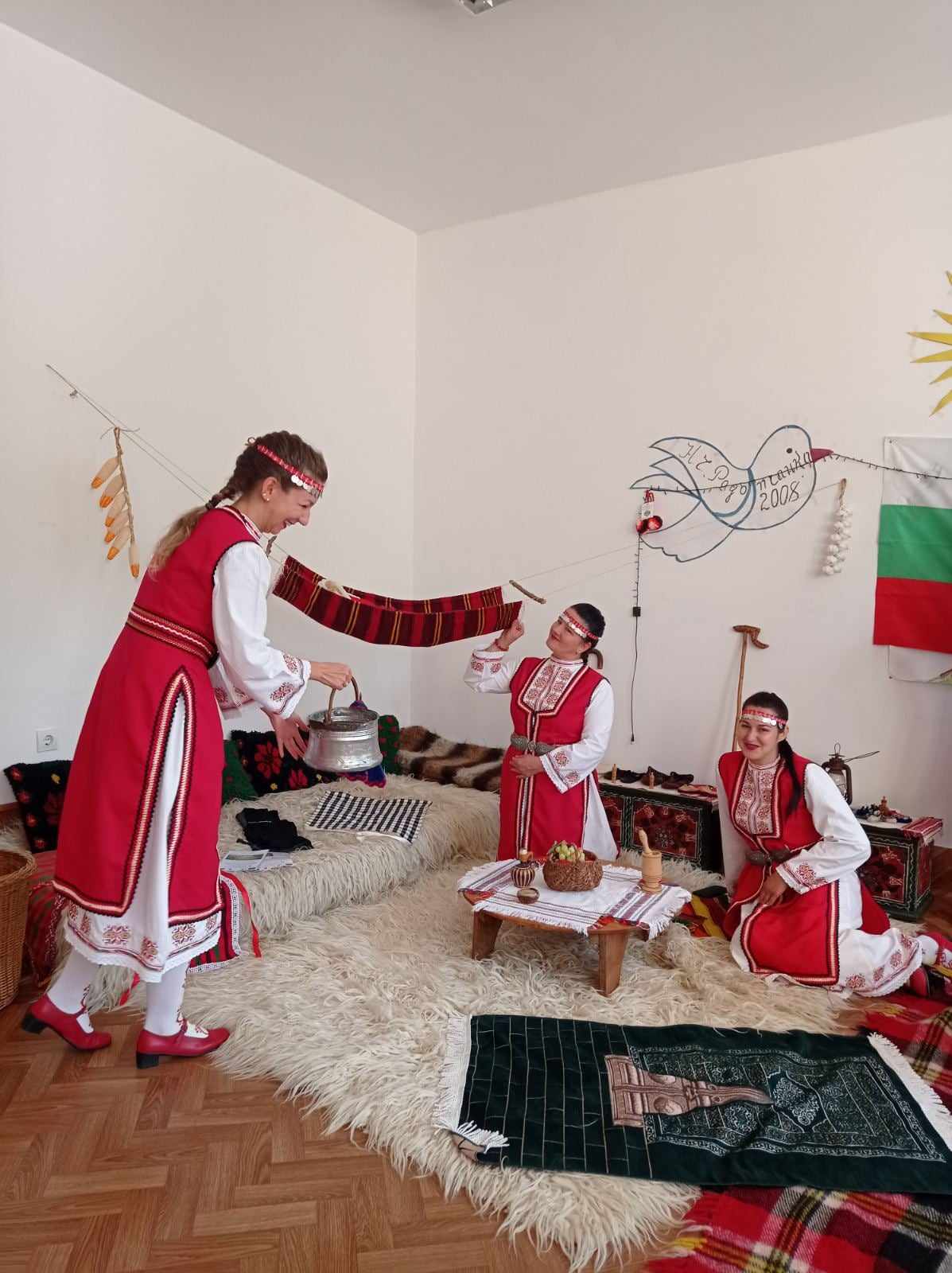  Гостите ни разгледаха също изделията от дърворезба на съселянина ни Демир Белев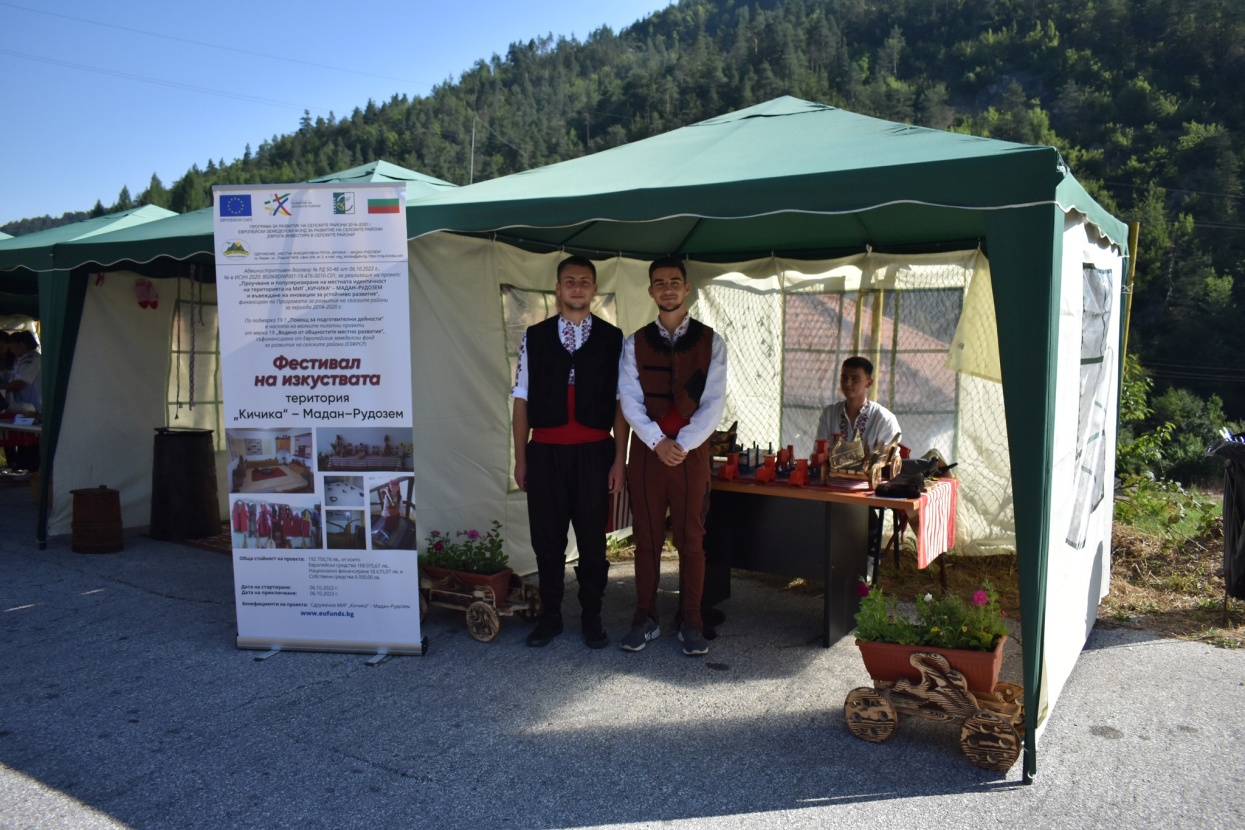 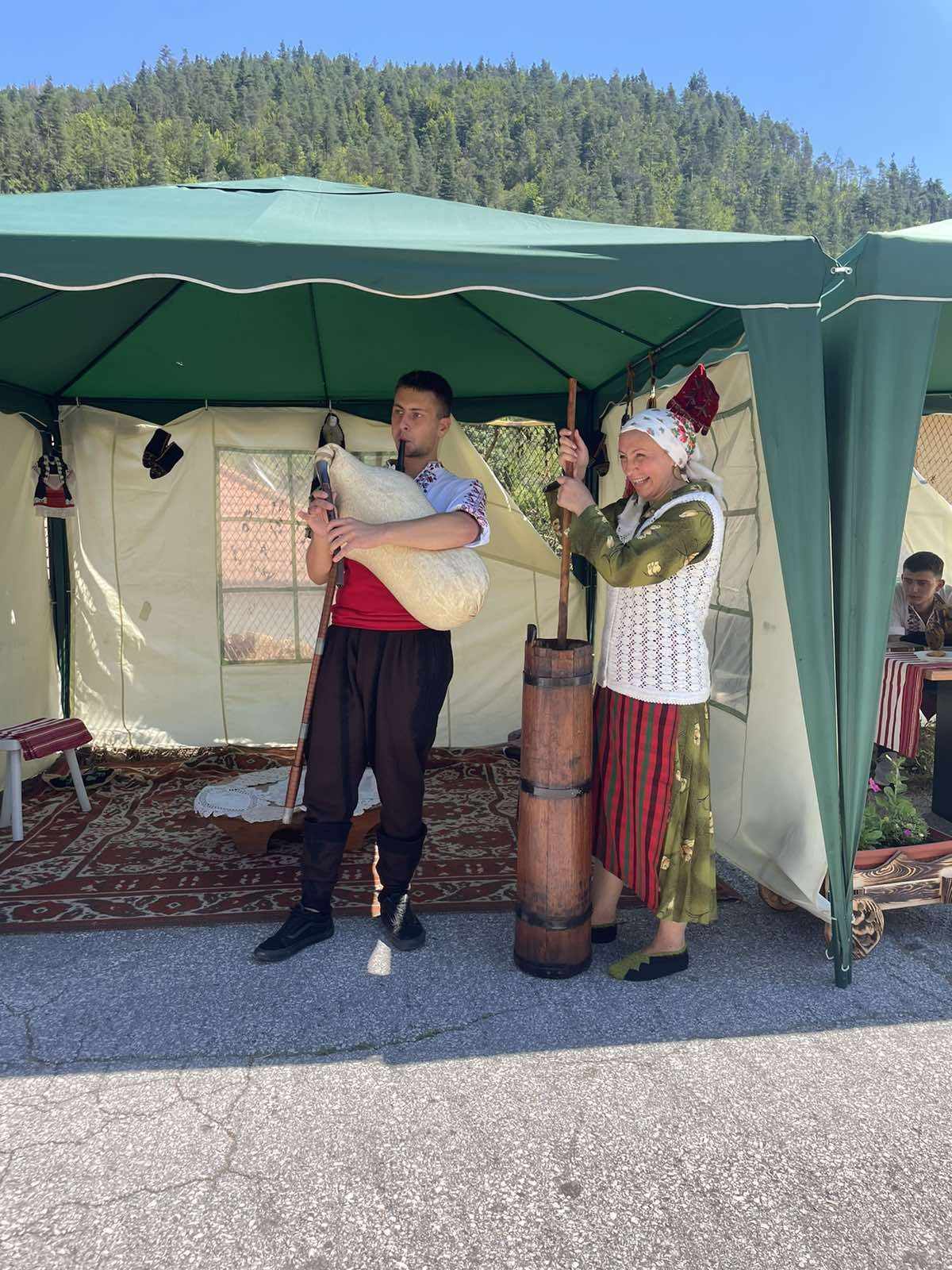 Бъркане на мляко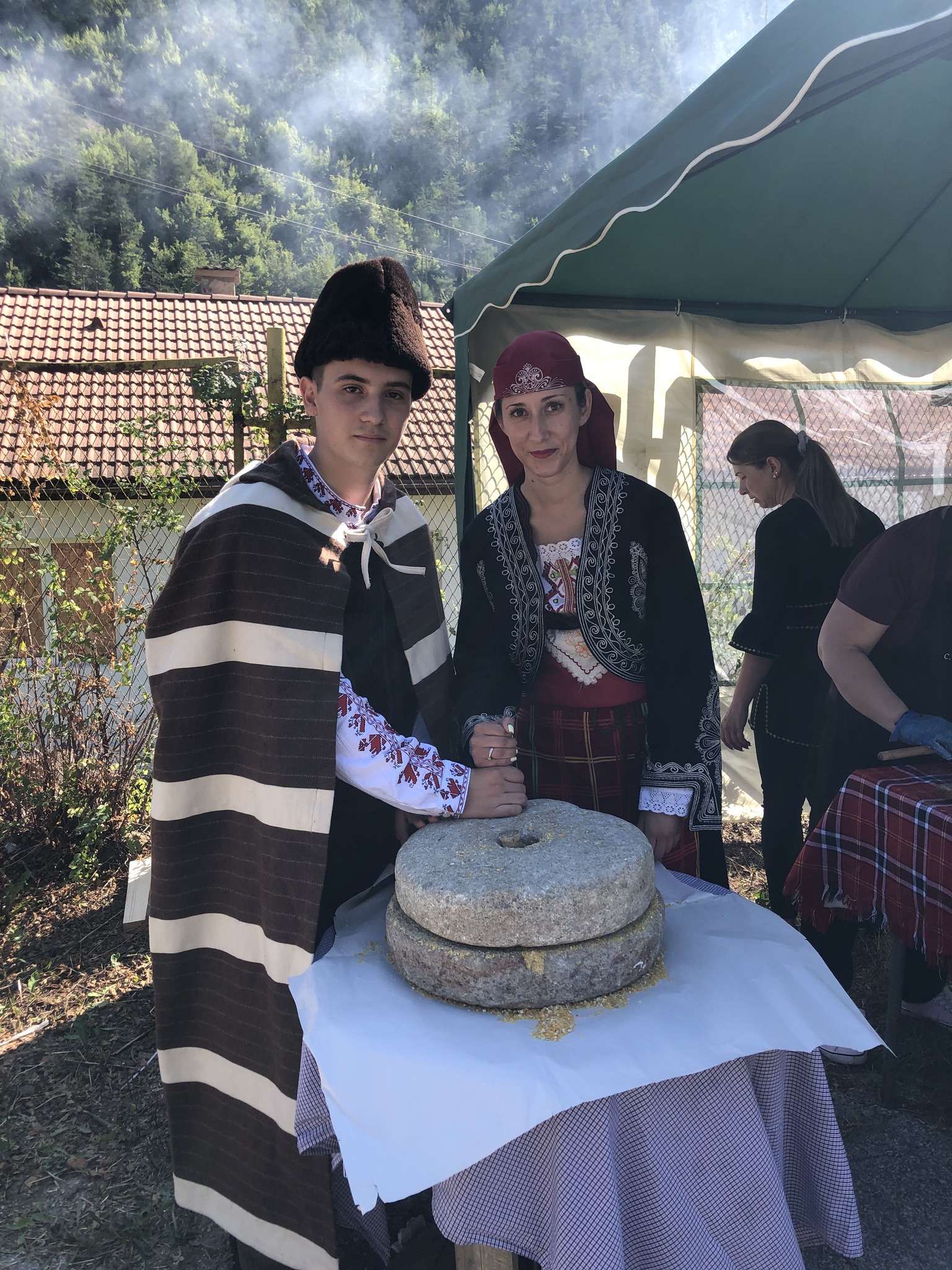 Ръчно мелене на брашноПлетене на една, две и четири игли, както и предене на вълна…..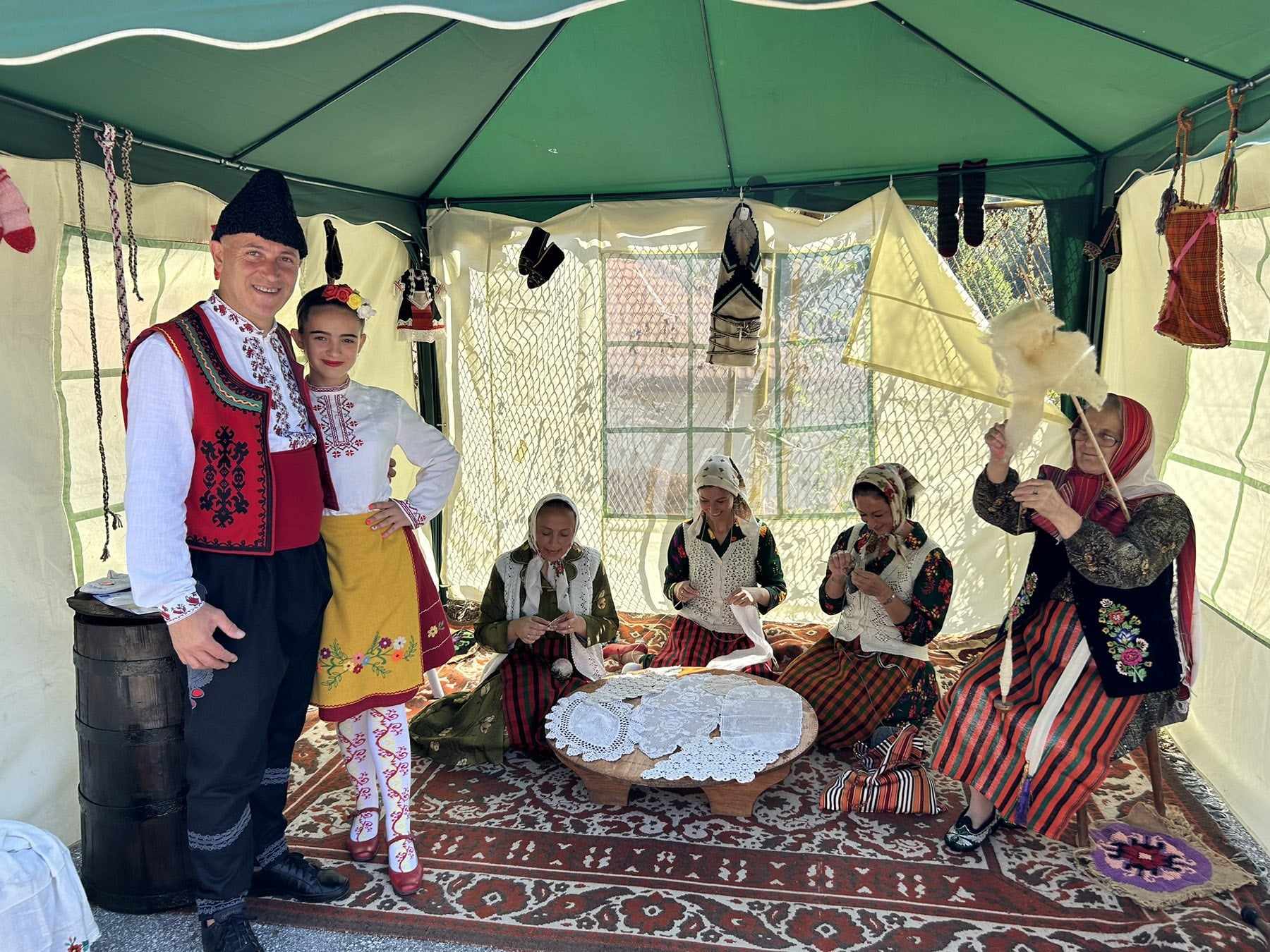 Стрижене или подстригване на овца със специална ножица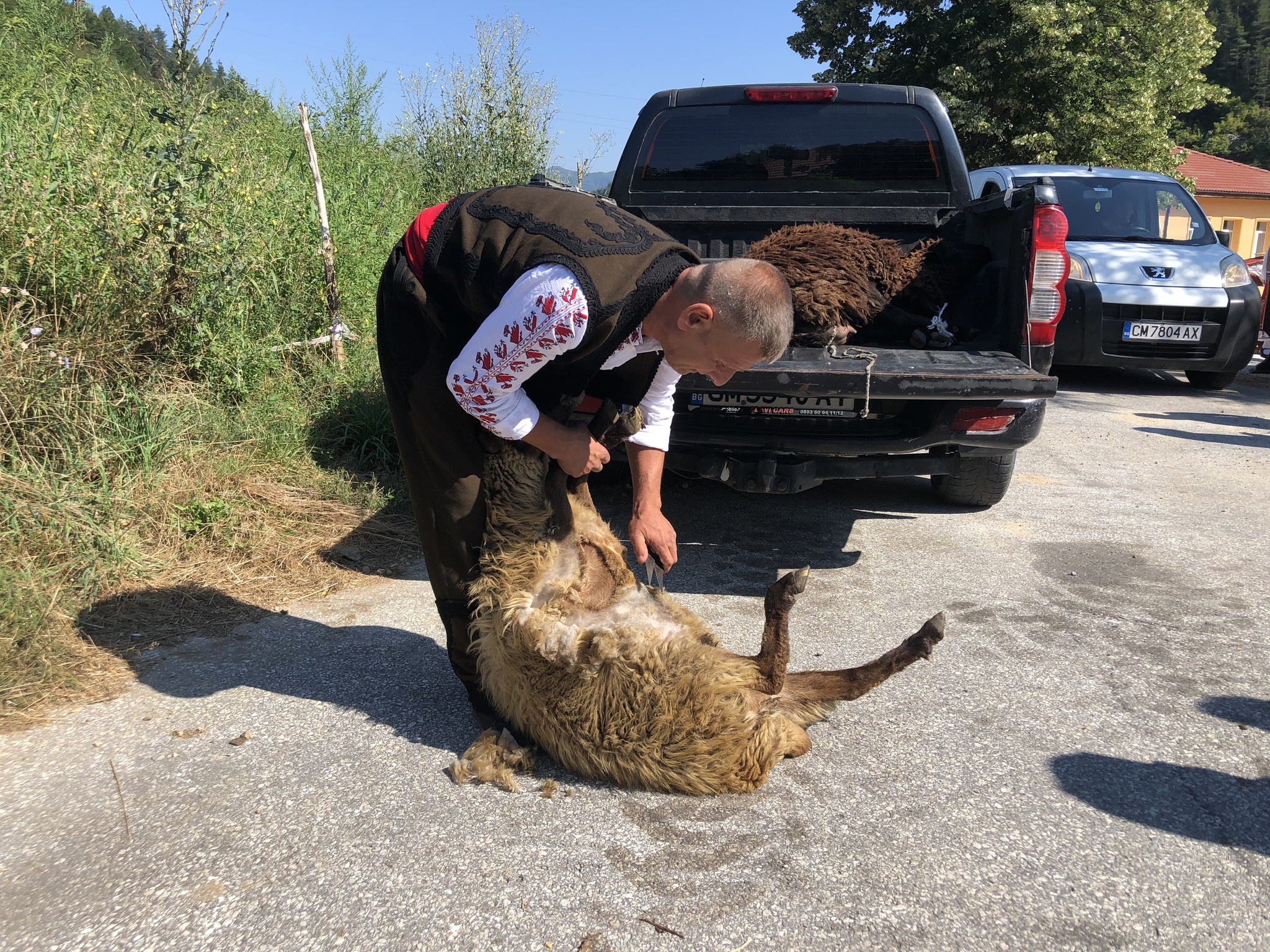 Чевермета……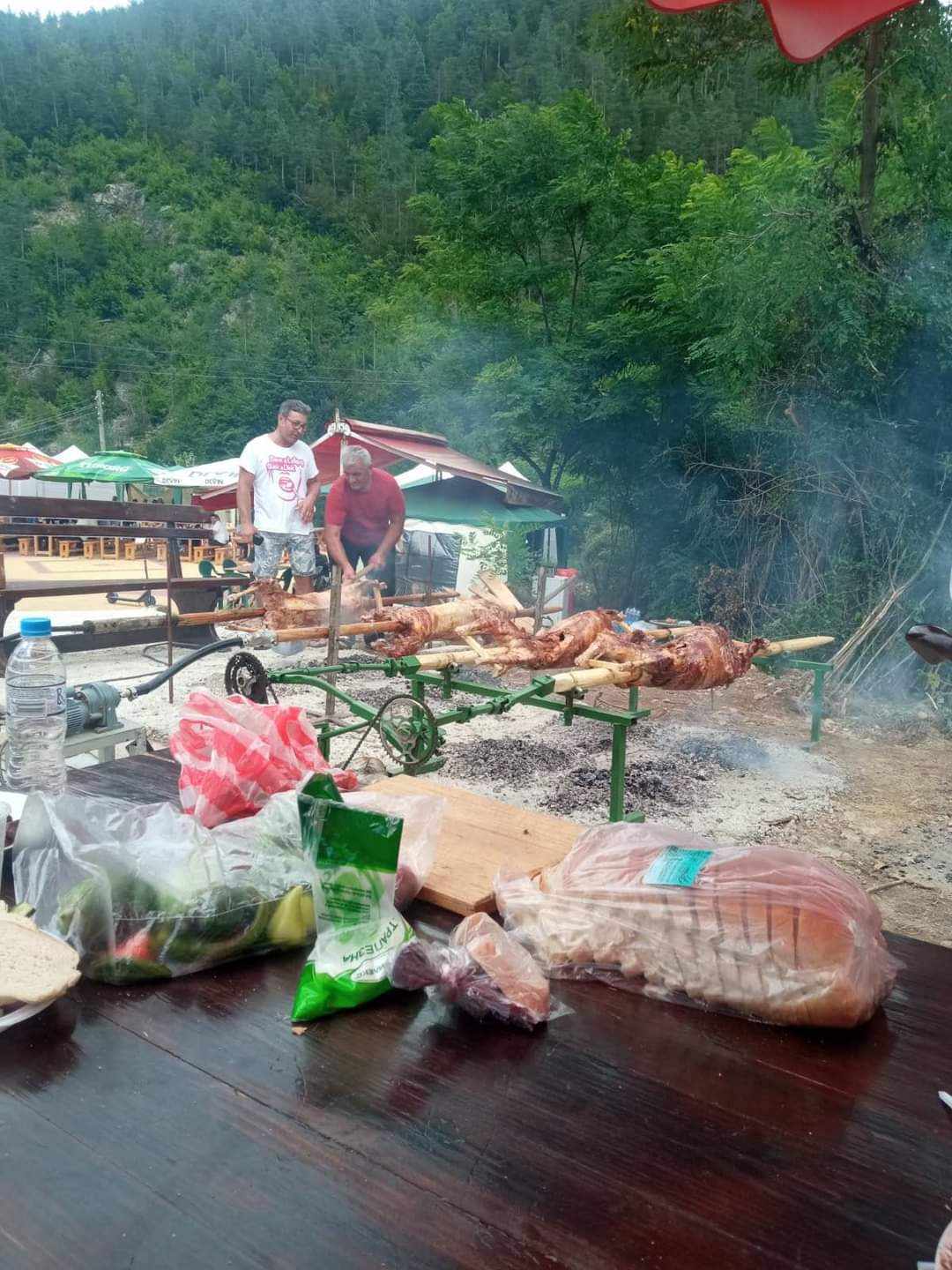 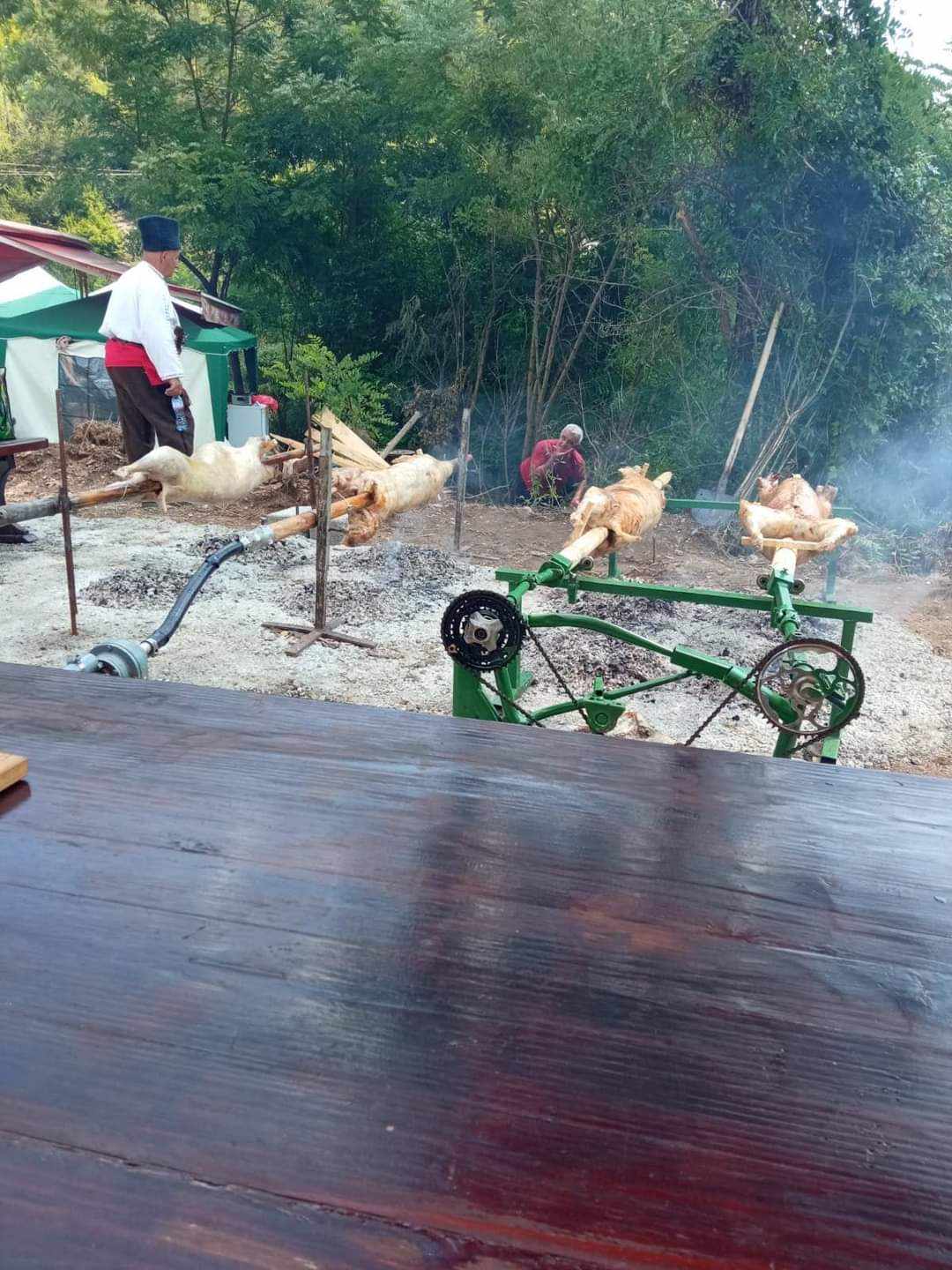 Няма как да мине без традиционната Родопска кухня……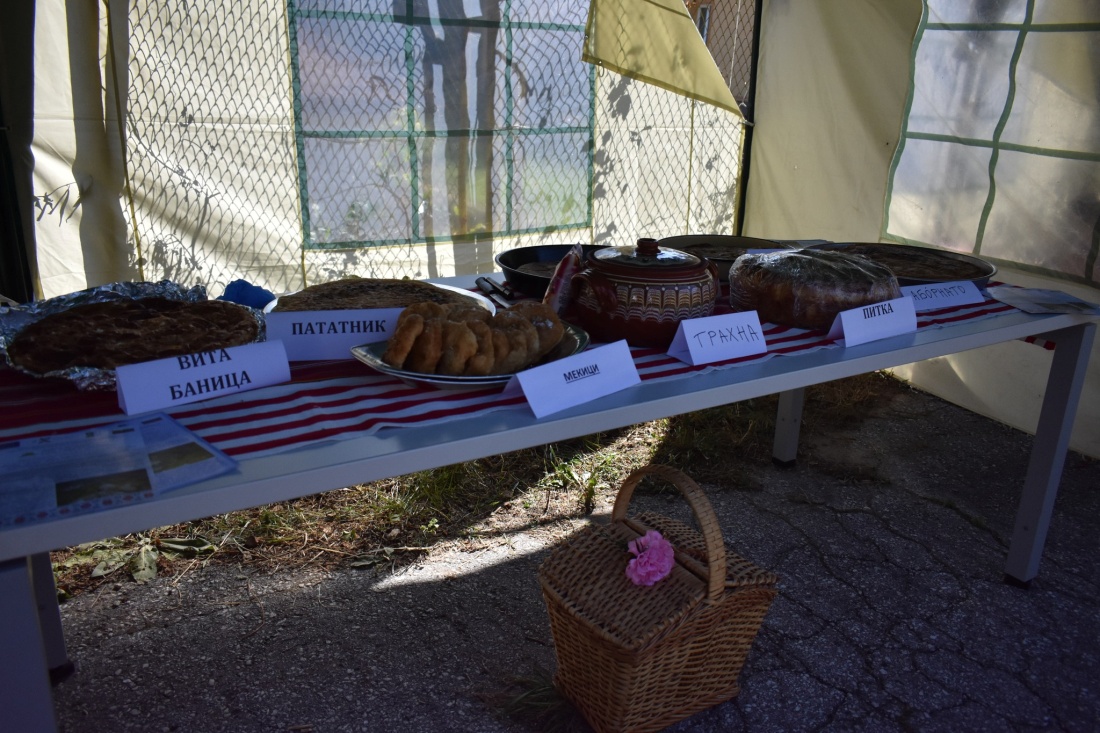 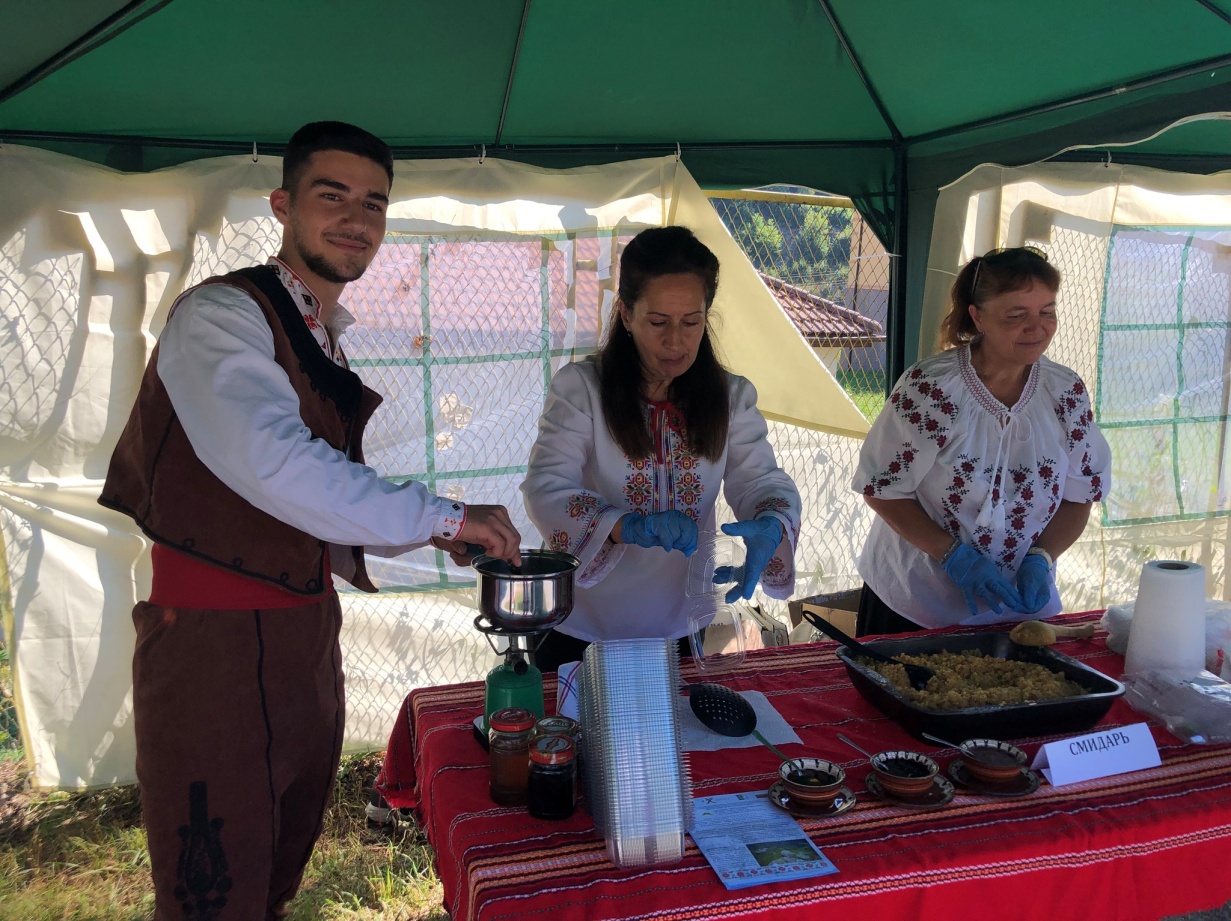 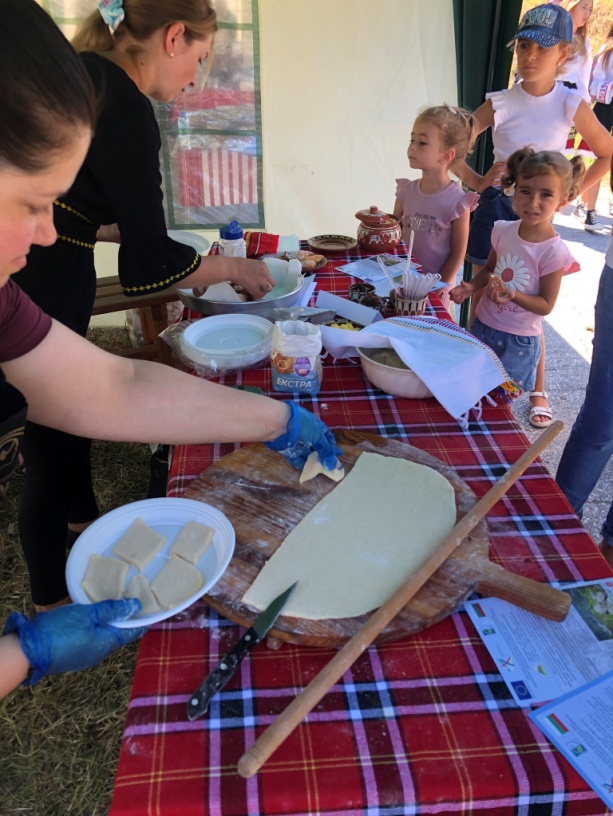 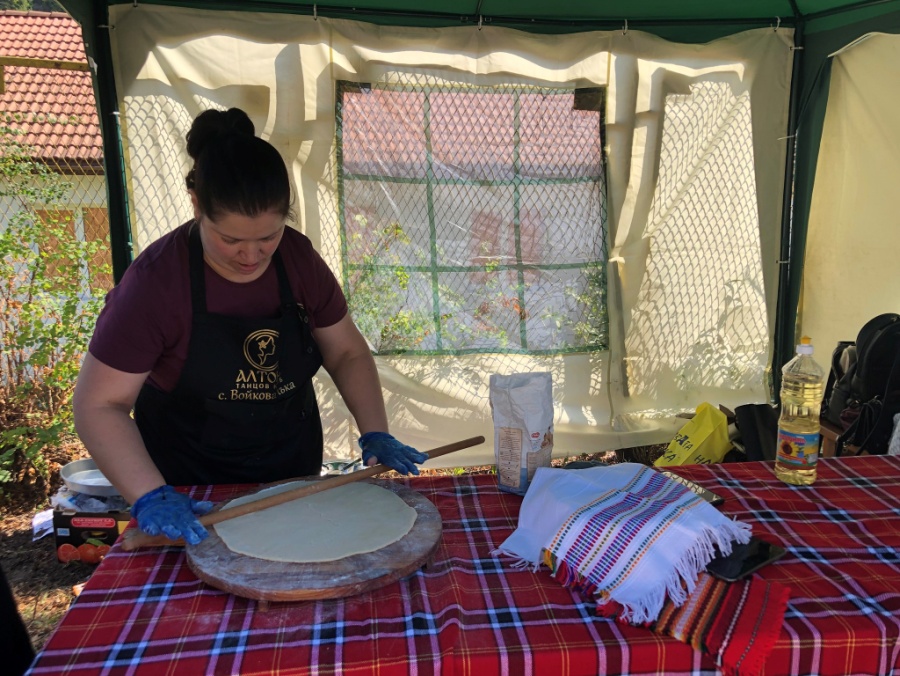 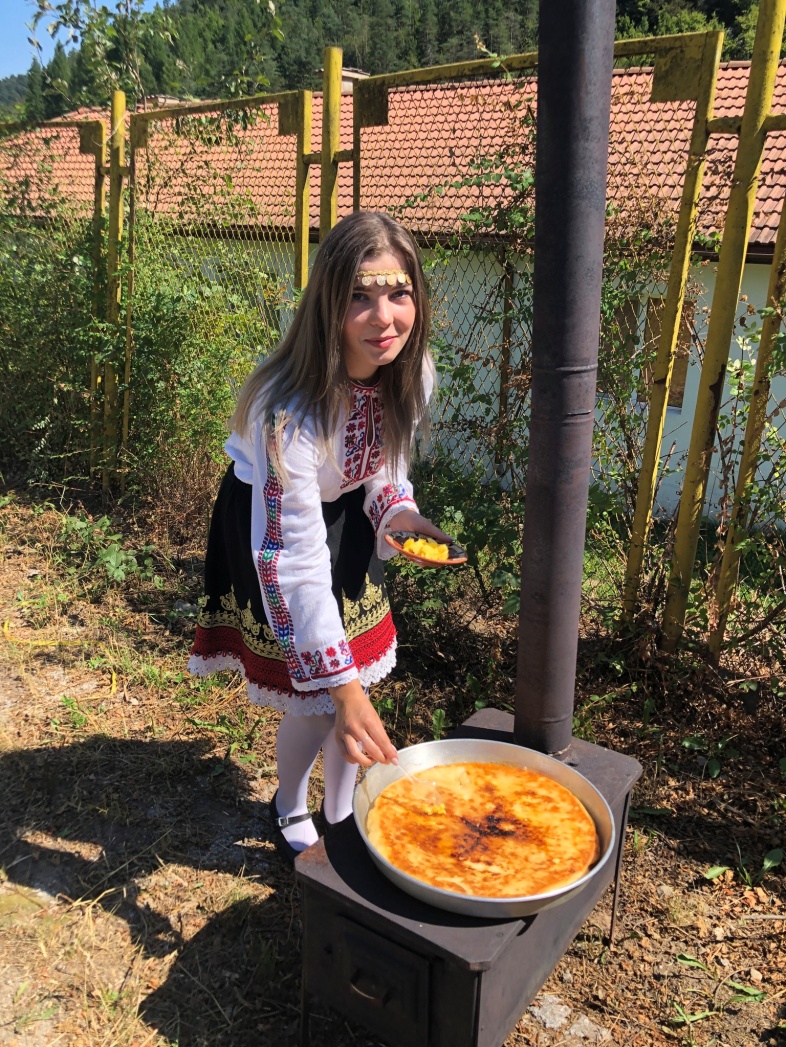 След приготвянето и хапването на вкусните родопски ястия, фестивала и празника на селото продължи с хора и песни с Групата за изворен фолклор "Родопски звуци" към читалището ни.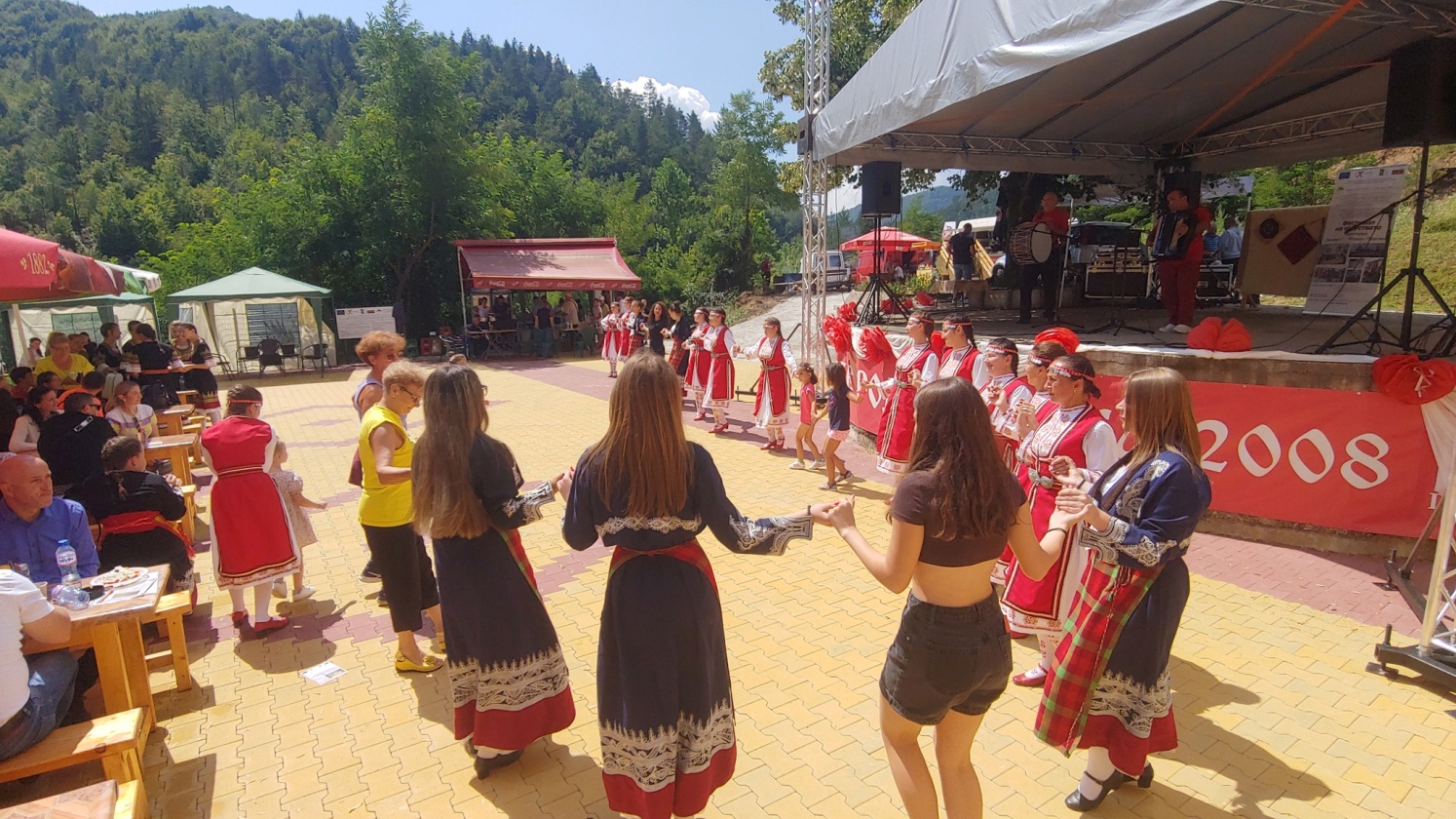 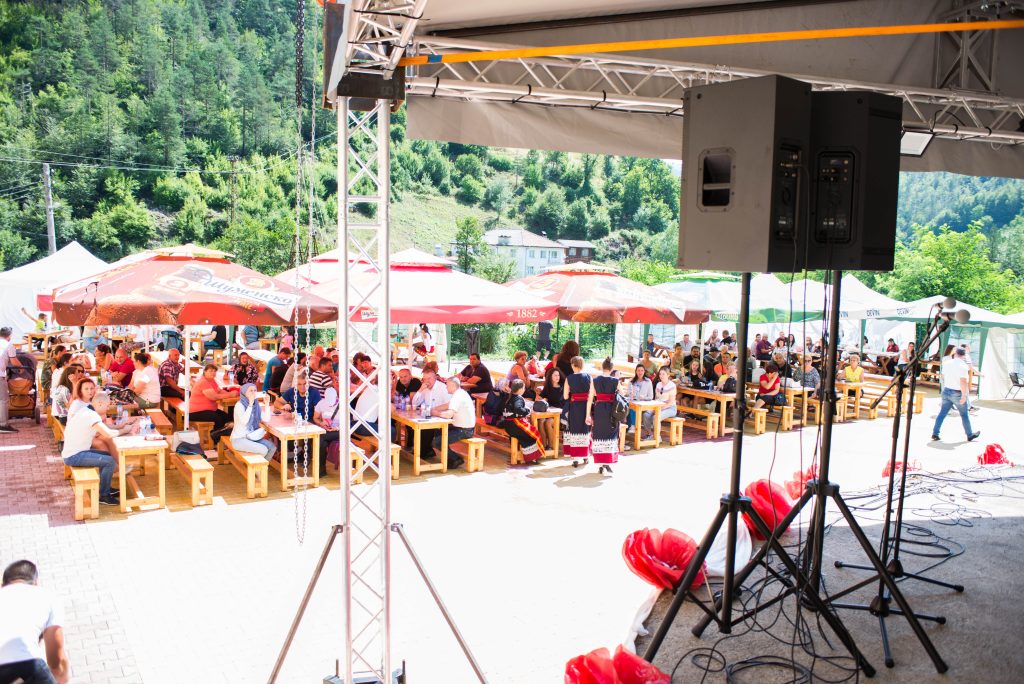 Повече информация за проведения фестивал последвайте линка по-долу.https://mig-kichika.com/%d0%bf%d1%80%d0%be%d0%b5%d0%ba%d1%82-1-2/  Месец 08. 2023год. - Любителски колектив "Млади таланти"Участие  и заслужено  I –во място с рисунка и есе в Конкурс на тема: „Моята територия „Кичика” – Мадан – Рудозем“, проведен в изпълнение на проект: “Проучване и популяризиране на местната идентичност на територията на МИГ „Кичика” – Мадан – Рудозем и въвеждане на иновации за устойчиво развитие“  https://mig-kichika.com/%d0%b2%d1%80%d1%8a%d1%87%d0%b2%d0%b0%d0%bd%d0%b5-%d0%bd%d0%b0-%d0%bd%d0%b0%d0%b3%d1%80%d0%b0%d0%b4%d0%b8%d1%82%d0%b5-%d0%be%d1%82-%d0%bf%d1%80%d0%be%d0%b2%d0%b5%d0%b4%d0%b5%d0%bd%d0%b8%d1%8f-%d0%ba/14-18 август 2023год. Участия в празничната програма на по случай празника на град Рудозем и деня на миньора.ПЪРВИ ОФИЦИАЛЕН ДЕН -  THE GIRLS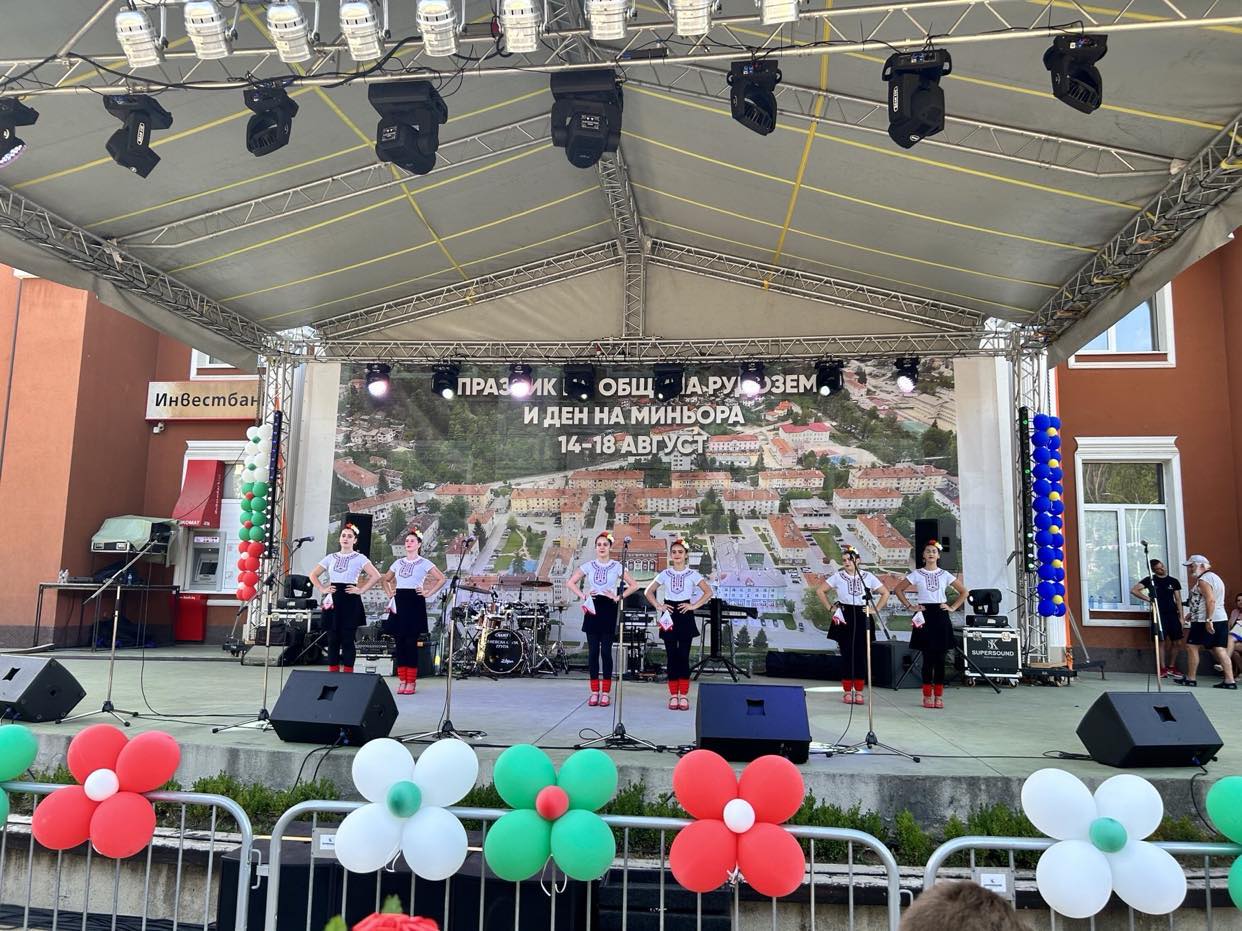 ВТОРИ ОФИЦИАЛЕН ДЕН -  ТС „РОДОПЧАНЧЕ”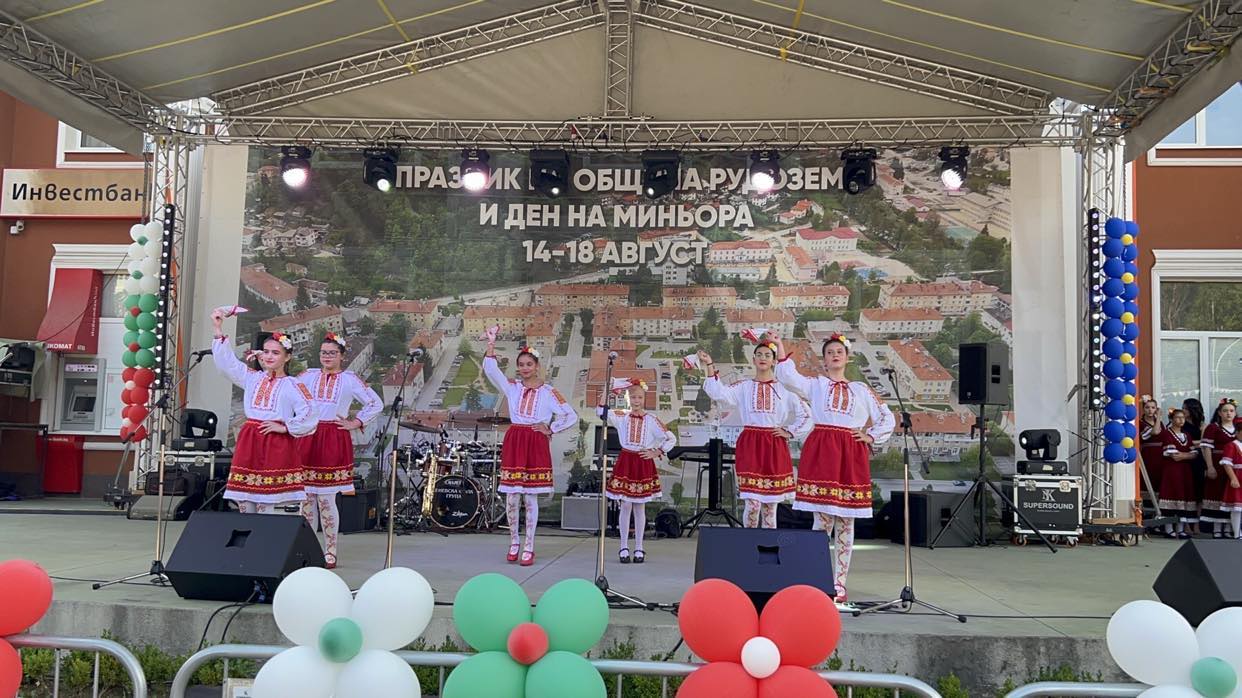 ТРЕТИ ОФИЦИАЛЕН ДЕН -  ТК „РОДОПЧАНКА”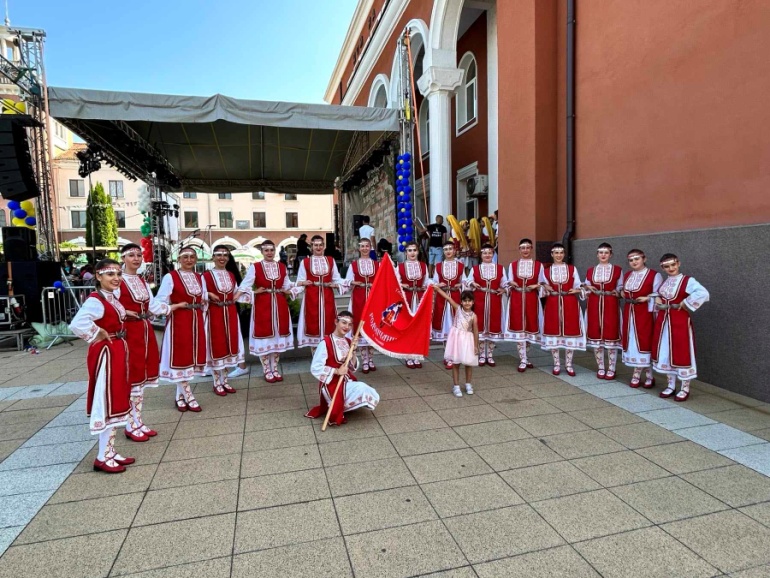 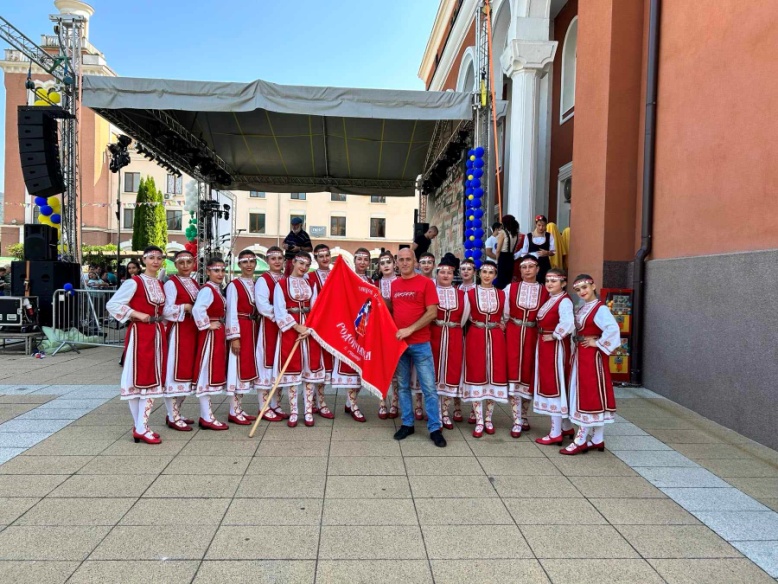 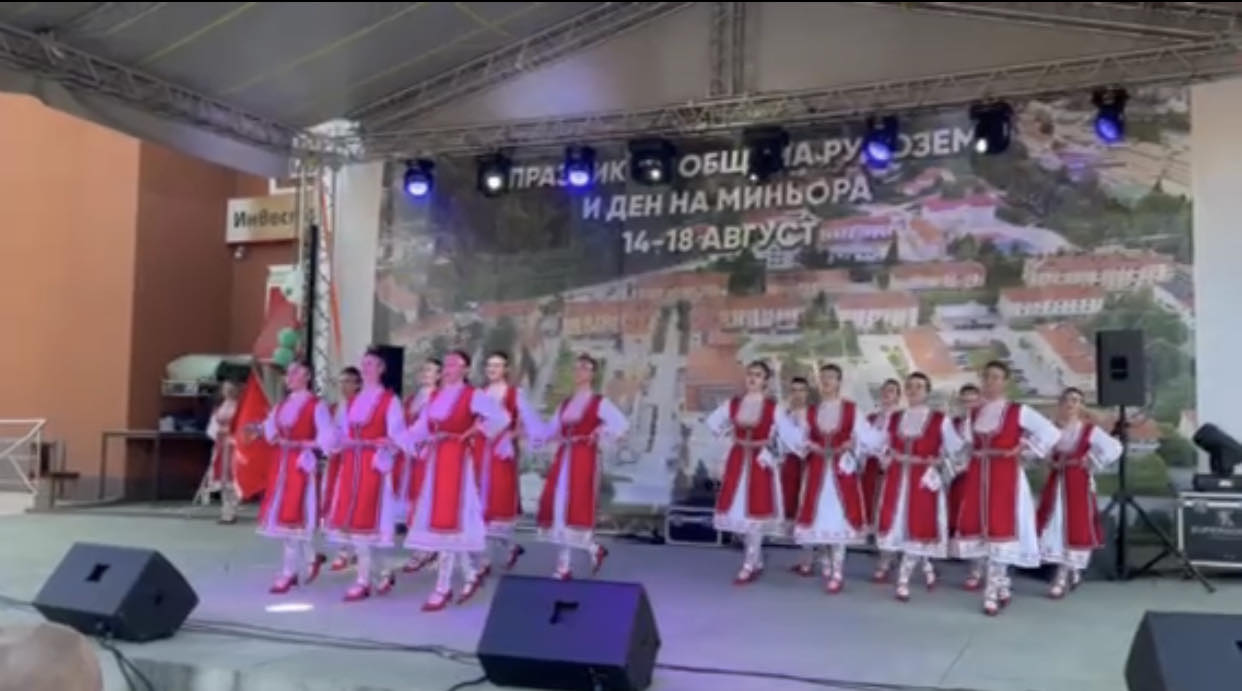 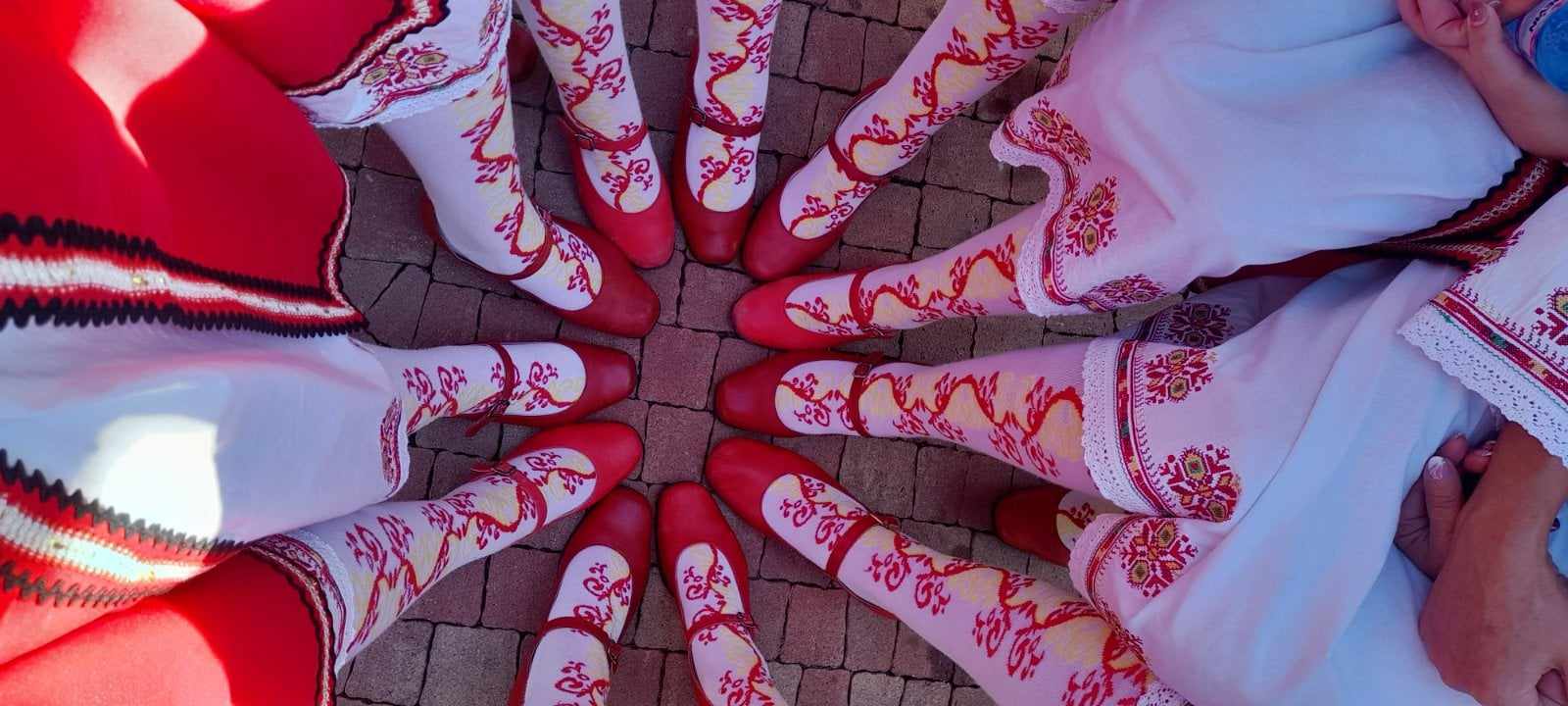 Месец 12. 2023 год. Подготовка и направа на коледна украса. Коледни и новогодишни празници в читалището. Посрещане на дядо Коледа и Снежанка. На гости са децата от ДГ „Слънце” с. Рибница.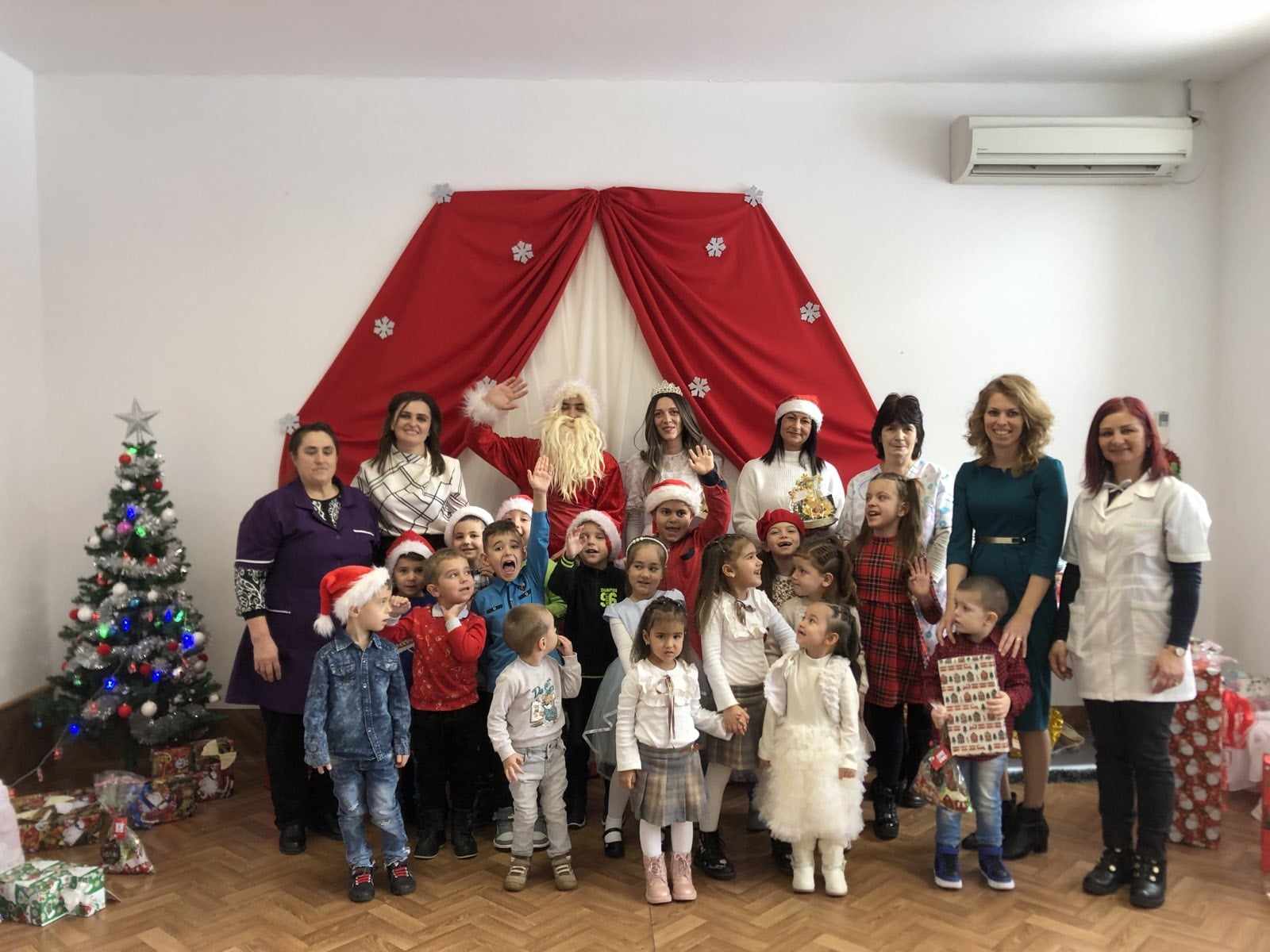 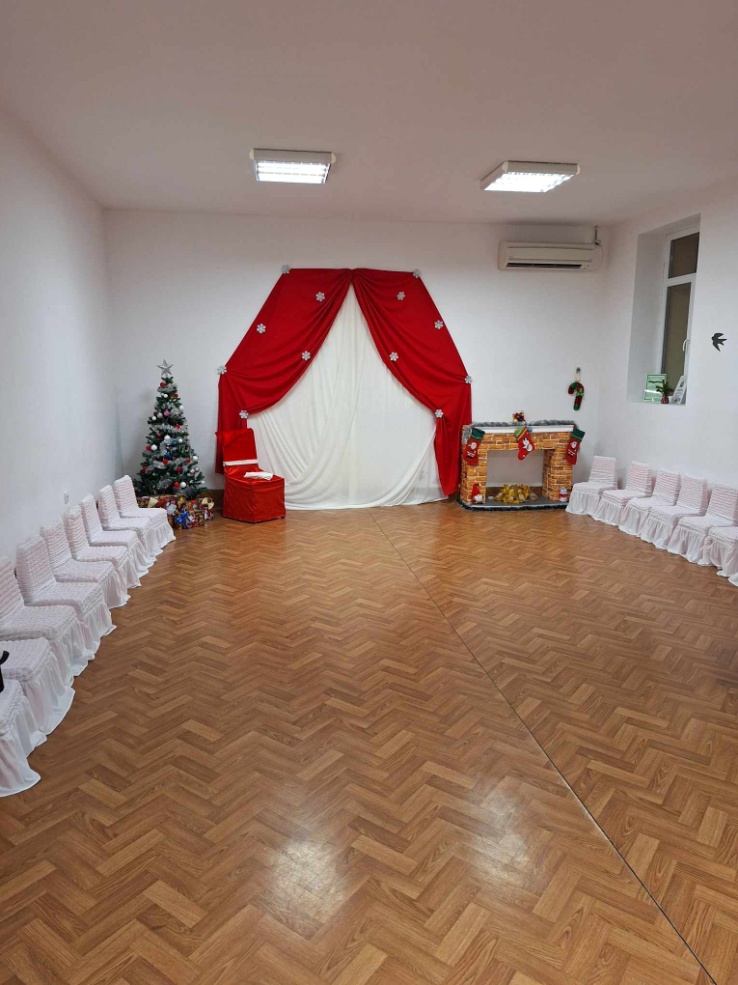 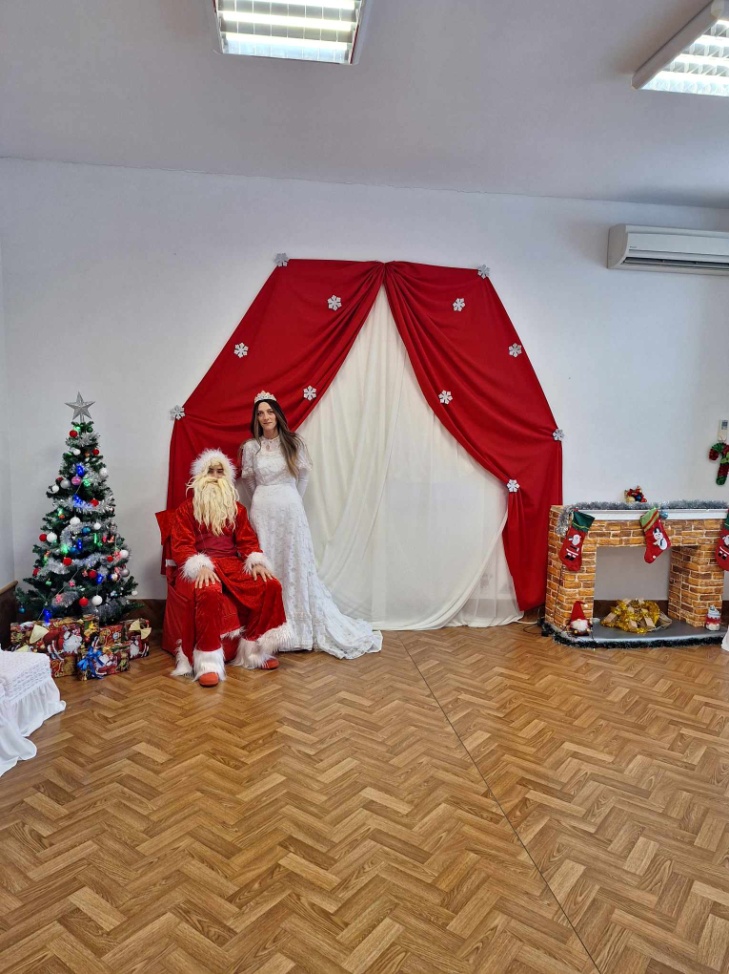 БИТОВ КЪТ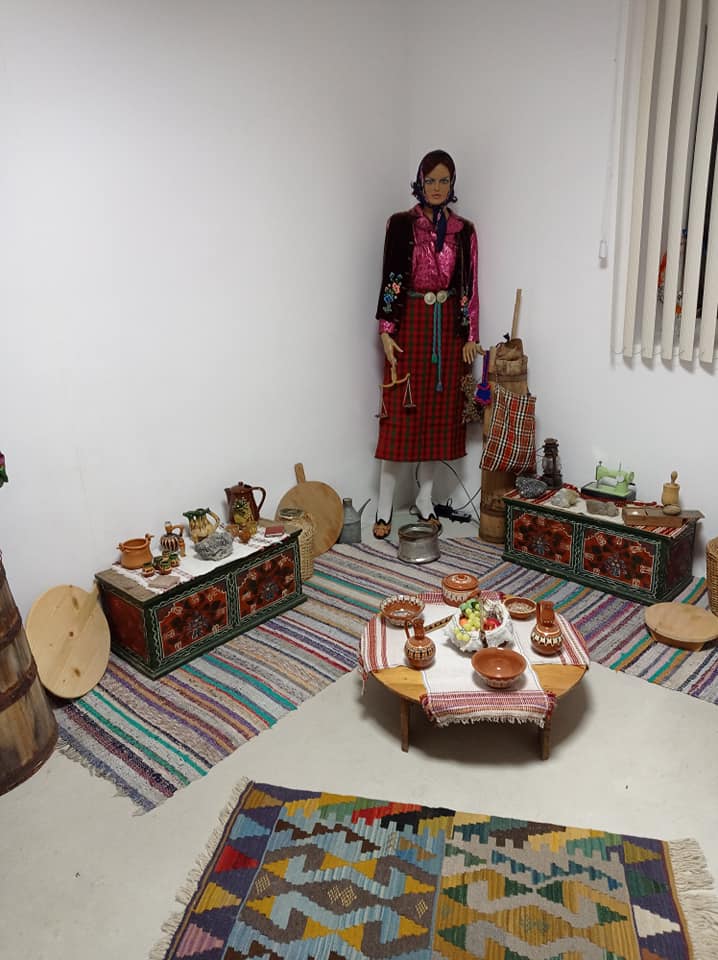 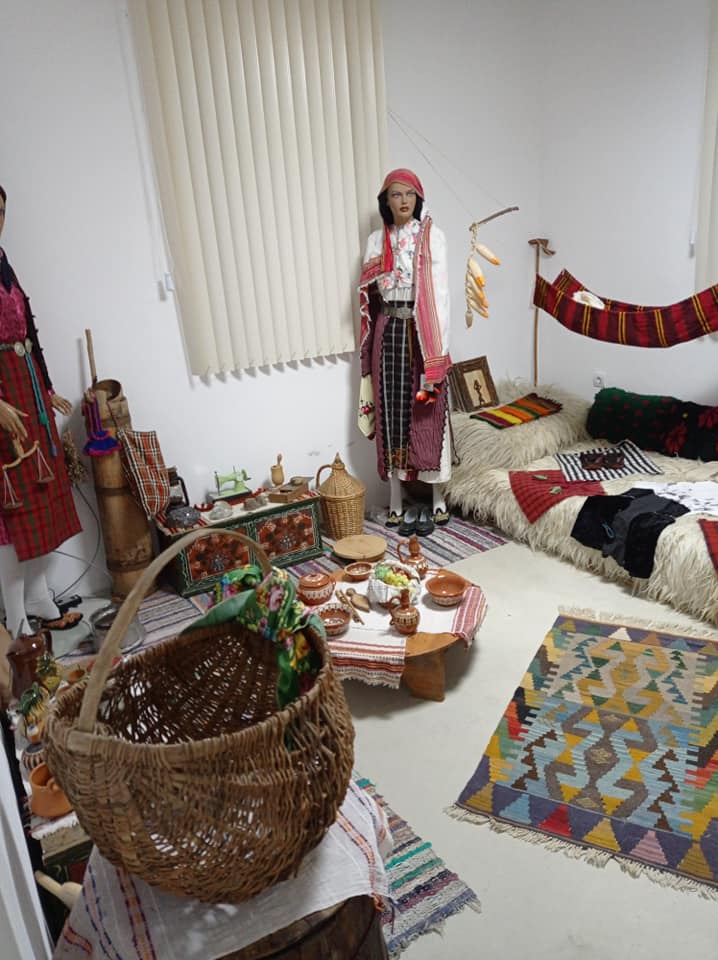 КУЛТУРЕН  КАЛЕНДАРЕН 2024 ГОДИНАСРОК НА  ОТЧЕТЕН ПЕРИОД Срокът за отчетният период е в рамките на бюджетната 2023 година; Съгласно чл. 26а, ал. 4 от Закона за народните читалища Председателят на читалището представя  в срок до 31.03.2023 г. пред Кмета на община  Рудозем и      Общинския съвет доклад за осъществените  дейности в изпълнение на Програмата и за изразходваните от бюджета средства през 2023 г.При отчитане на дейностите са отчетени и индикаторите за оценка на изпълнението.  ЗАКЛЮЧЕНИЕ:Настоящият едногодишен Отчет за 2023 на  Читалище „Родопчанка - 2008” е в изпълнение на Програма 2023 г.Изготвил: Венцислав ПехливановПредседател на НЧ  “Родопчанка - 2008” с. Рибница Месец                               Събитие
ДатаЯнуариОбредни празници: Бабин  ден21.01МартДеня на любителското художествено творчество. Организиране на творческа среща с изявени читалищни самодейциТържественно отбелязване 145 г. от 
Освобождението на България 01.03.03.03.Отбелязване на 8-ми март с литературно -музикална програма08.03.Първа  пролет -Концертна програма с участие на:                                              битова група за автентичен фолклор”Извор”  танцов състав”Родопчанка” 21.03.АприлДенят на хумора и забаватаПразнуване на пролетен празник- „Цветница” 01.04.12.04.АприлВеликденски празници19.04.Отбелязване Световен ден на книгата 23.04МайЧестване на 16 – годишнина от основаването на НЧ „Родопчанка-2008”Пролетен концерт-„Гергьовден е” 03.05.06.05.Литературна вечер и  представяне на  книги24.05.ЮниДен на детето01.06.ЮлиОбщоселищен празник                                                                                    Месец 07/юли/Август Празник на град РудоземЛетни занималниМесец 08 /август/Септември Есен – апликации, заниманияМесец 09 /септември/Октомври Традиции, нрави и обичаиМесец 10 /октомври/Ноември „Вам будители народни” – кът с материали за народните будители; викторини; концерти01.11.Ден на  семейството…..Кулинарна изложба –конкурс21.11.Декември Отбелязване Ден на хора със специфични потребности – дарителски кампании03.12Коледно-новогодишни празници–  Коледен концерт17-31.12.Месец                               Събитие
ДатаЯнуариОбредни празници: Бабин  ден21.01МартДеня на любителското художествено творчество. Организиране на творческа среща с изявени читалищни самодейциТържественно отбелязване 144 г. от 
Освобождението на България 01.03.03.03.Отбелязване на 8-ми март с литературно -музикална програма08.03.Първа  пролет -Концертна програма с участие на:                                              битова група за автентичен фолклор”Извор”  танцов състав”Родопчанка” 21.03.АприлДенят на хумора и забаватаПразнуване на пролетен празник- „Цветница” 01.04.12.04.АприлВеликденски празници19.04.Отбелязване Световен ден на книгата 23.04МайЧестване на 15 – годишнина от основаването на НЧ „Родопчанка-2008”Пролетен концерт-„Гергьовден е” 03.05.06.05.Литературна вечер и  представяне на  книги24.05.ЮниДен на детето01.06.ЮлиОбщоселищен празник                                                                                    Месец 07/юли/Август Празник на град РудоземЛетни занималниМесец 08 /август/Септември Есен – апликации, заниманияМесец 09 /септември/Октомври Традиции, нрави и обичаиМесец 10 /октомври/Ноември „Вам будители народни” – кът с материали за народните будители; викторини; концерти01.11.Ден на семейството…..Кулинарна изложба –конкурс21.11.Декември Отбелязване Ден на хора със специфични потребности – дарителски кампании03.12Коледно-новогодишни празници–  Коледен концерт17-31.12.